T.C.
SORGUNKAYMAKAMLIĞI
ERTUĞRUL GAZİ İLK/ORTAOKULU
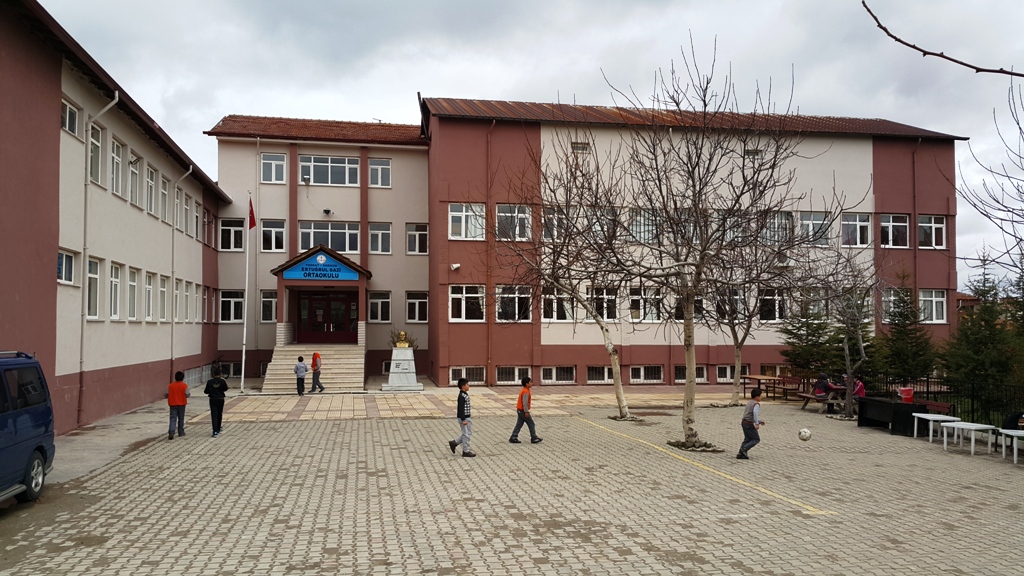 STRATEJİK PLANI
2015– 2019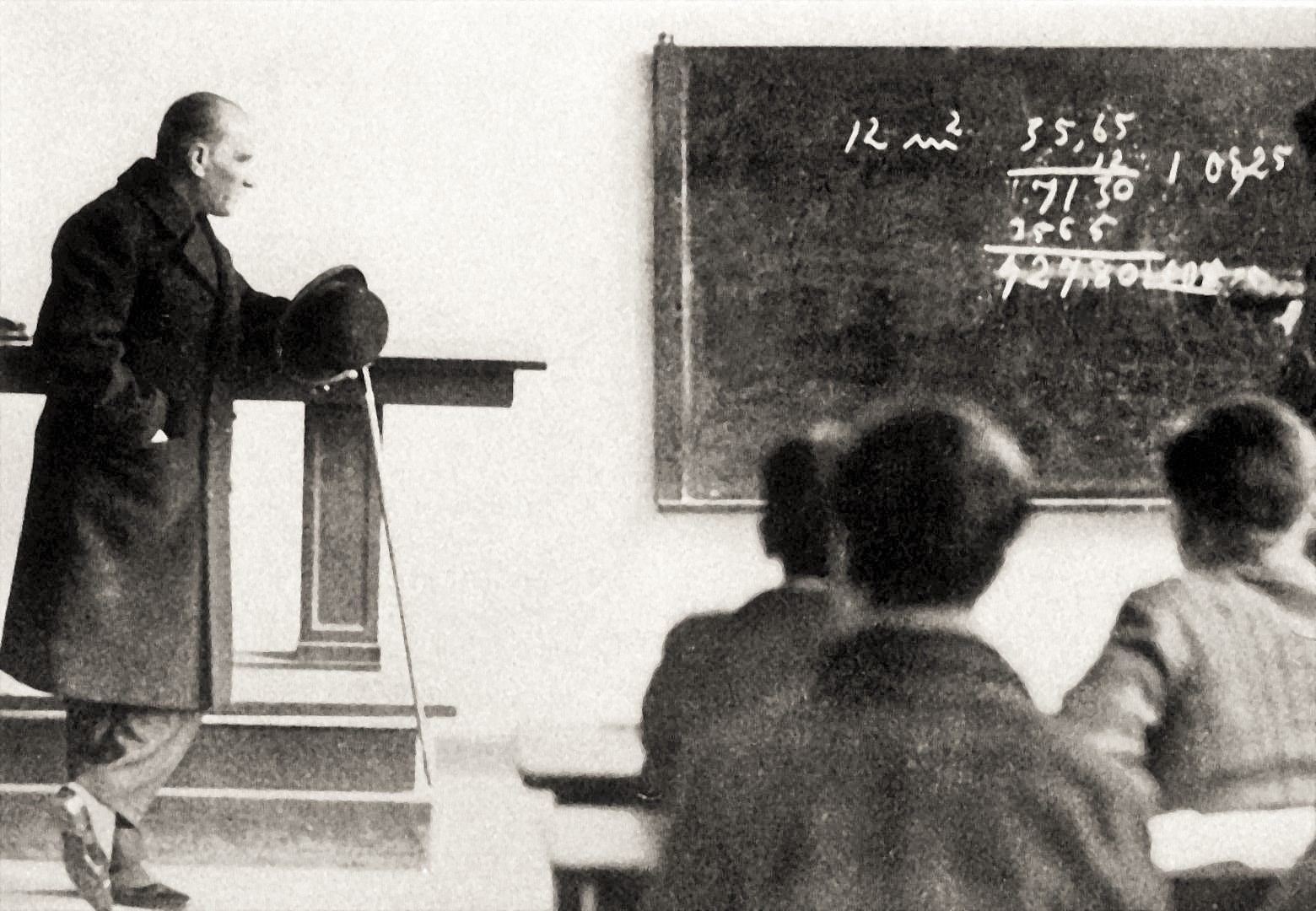 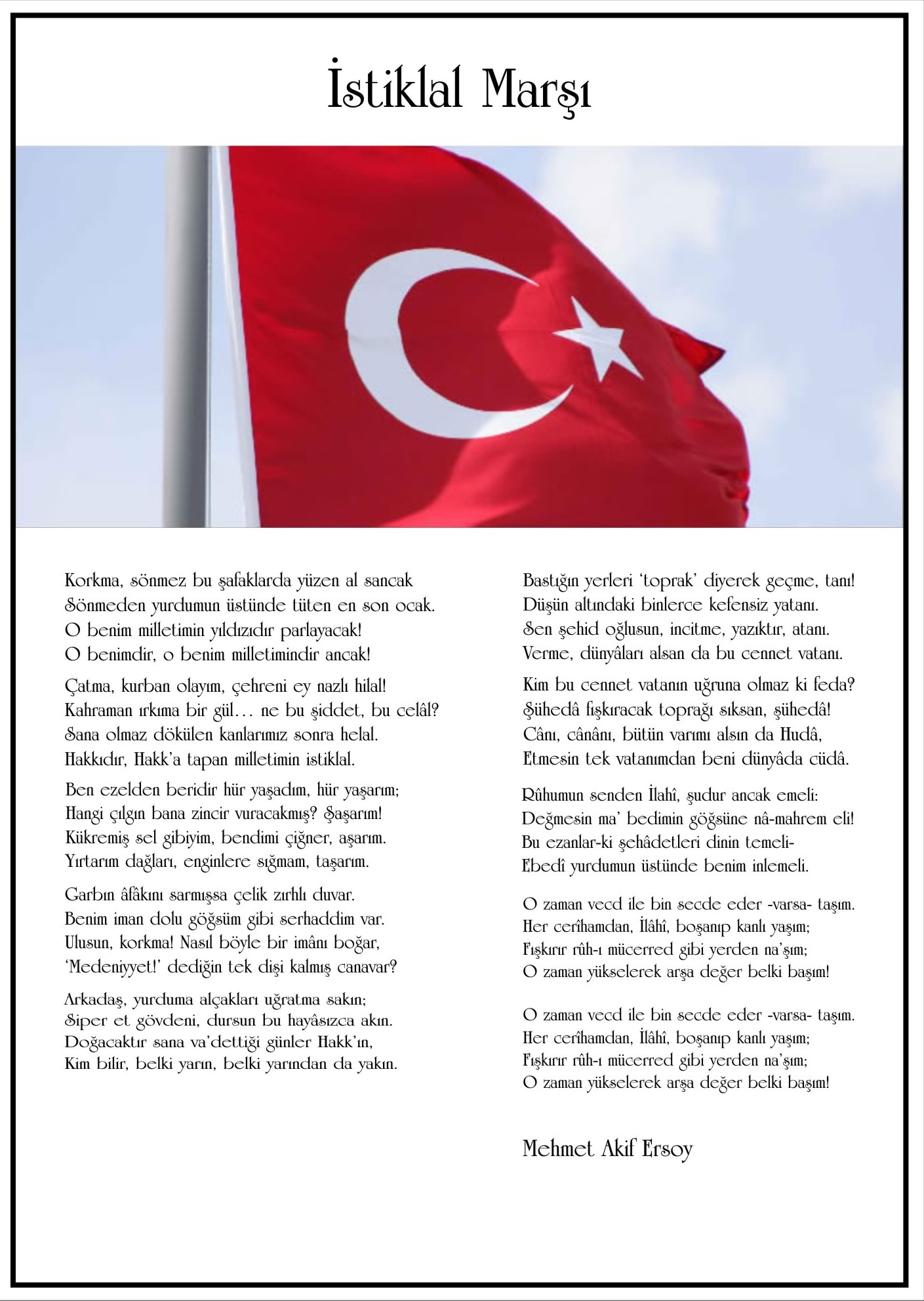 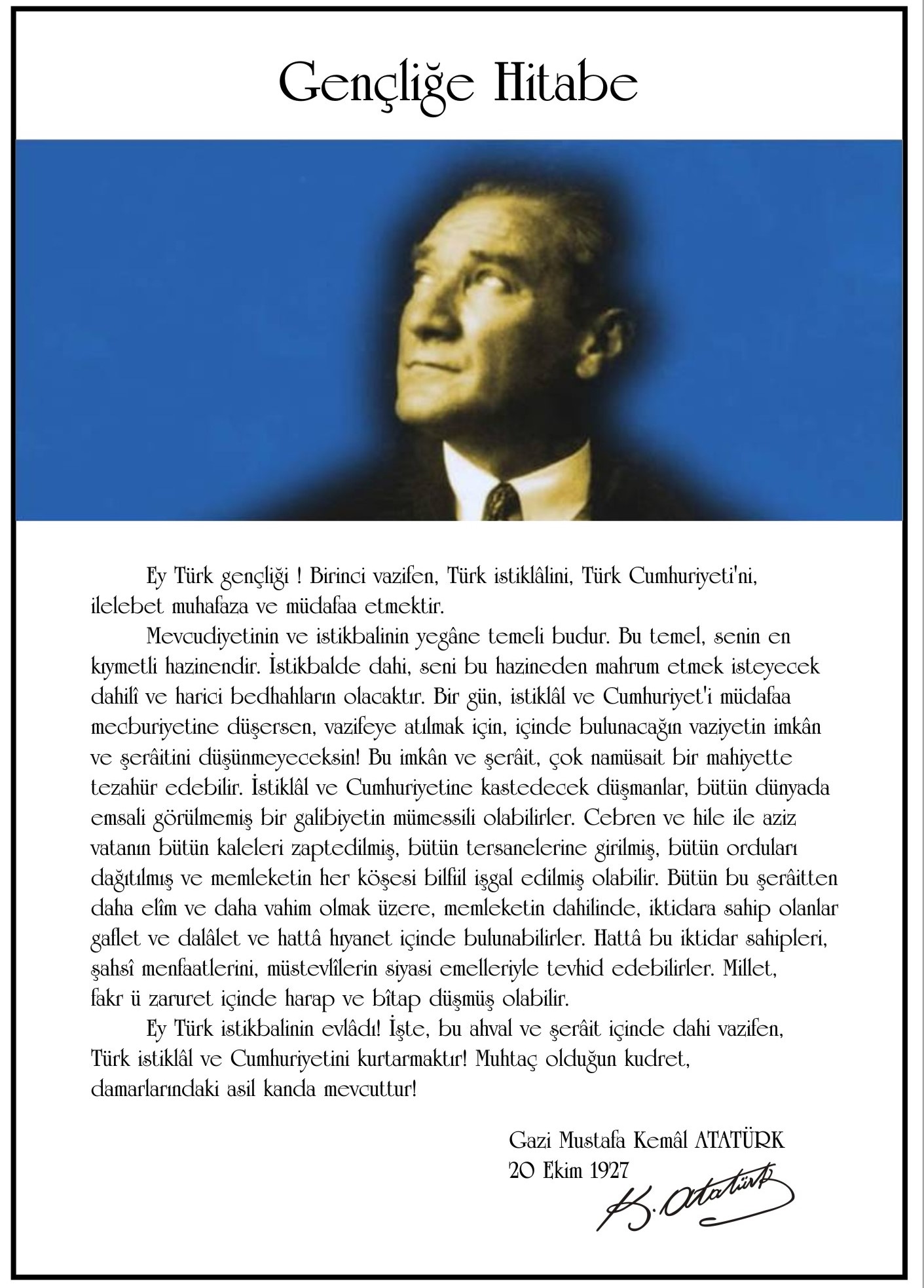 OKUL MÜDÜRÜ FOTOĞRAFIÖNSÖZ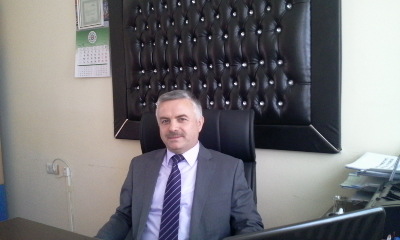 Değişen çevre koşullarına uyum sağlamak,örgütlerin dinamik yönünü kaybetmeden sürdürebilmesi, kendini değişen şartlara hızlı bir şekilde adapte edebilen yönetimlerin en önemli görevidir. Bu görevi ise, ancak teknik bilgi ve becerilerle donatılmış, dinamik, değişimlere direnmek yerine değişimlerle değişebilen, beşeri münasebetlerde başarılı, bilgi ve karizması ile iş görenleri etkileyip değişim de dâhil karşılaşılan güçlüklerin üstesinden ekip ruhu ile gelebilen ve nihayet örgütü bir bütün olarak görüp onunla ilgili geleceğe yönelik stratejik kararlar alabilen fikri yeteneğe sahip yönetici ve yönetimler yerine getirebilir.Bu amaçla okulumuzda strateji planlama ve bu planlamanın neticesine ulaşabilmesi için ekip ruhuna önem veriyor ve bu bağlamda çalışmalarımıza devam ediyoruz.	Okul Müdürü	Hasan BAKIRSUNUŞBilginin hızla yayıldığı dünyamızda bilginin dağıtıcısı ve yorumlayıcısı olan okullar, hayati bir önem arz etmektedir. Okullar, toplumların kültürel zenginliklerini yaşatması ve çağın gelişmelerine yön vermesi bakımından stratejik öneme sahip örgütlerin başında gelmektedir. Bunedenle okulların işlevlerini verimli bir şekilde yerine getirmesinde önemli olabilecekfaktörlerden biri de okullarda hazırlanan stratejik planlardır.Son yıllarda stratejik planlar, hızlı değişim ve bunun getirdiği sorunlara çözüm üretmesürecinde sıklıkla kullanılmaktadır. Stratejik planlamanın eğitime uygulanması çabalarınıngeleneksel planlamaya alternatif olarak çıktığı görülmektedir, çalışmasında bir örgütün değişen toplum koşullarına bağlı olarak özellikleayakta kalıp geleceğe tutunabilmesi için stratejik planlama yapması gerektiğini belirtmiştir.Örgütlerin stratejik plan çerçevesinde, etkili liderlik uygulamaları ve süreç değerlendirmeleriyaptıkları ve kalite belgesi aldıkları ortaya çıkmıştır. Stratejik planlama ise bir örgütünpaydaşlarının geleceklerini hayal etme ve bu geleceği başarmak için gereken işlem veuygulamaları eleştiren bir süreç olarak tanımlanabilir. Strateji, birbaşka şekilde örgütün amaç ve hedeflerine nasıl ulaşacağını gösteren kararlar bütünü şeklinde tanımlanmaktadır.Örgüt, stratejik planlama ile “gelecekte ne yapacağını” belirlemiş olacaktır. Bu özellikleri ilestratejik plan, yapılacak çalışmalara yön verecek ve önceliklerin tespitine yardımcı olacaktır.Stratejik planlamayı diğer planlardan ayıran en önemli özelliklerden bazıları şunlardır:Uzun süreli olması,Amaç ve işlevlerine göre farklı verilerden oluşması,Uzun süreli amaçları ve ileride meydana gelebilecek sonuçları kapsaması,Çevresel faktörlerin incelenmesine büyük önem vermesi ve yapılacaklar üzerinde ayrıntılıbir biçimde durması şeklinde sayılabilir.Eğitimde stratejik planlama, eğitim sistemi/okul ve çevresi arasındaki ilişkileriçözümleyerek yön ve amaçların belirlenmesi, örgütün yenileştirilerek etkinlik ve eylemplanlarının yapılması ve bu doğrultuda eğitimsel kaynakların yeniden sağlanmasıdır.Ertuğrul Gazi İlk/Ortaokulunun hazırladığı “Stratejik Planlama”, kurumda herkademede görev yapanların katılımlarını ve kurum yöneticilerinin tam desteğini içeren, sonuçalmaya yönelik çabaların bütününü teşkil eder. Bu anlamda paydaşların, kurumun vizyonu,misyonu, hedefleri ve performans ölçümlerinin belirlenmesinde aktif rol oynamasını ifade eder.Ertuğrul Gazi İlk/Ortaokulunun Stratejik Planı, Sorgun İlçe Milli Eğitim MüdürlüğününStratejik Planını esas alarak aşağıdaki beş temel soruya yanıt olacak şekilde planlanmıştır.NEREDEYİZ?NEREDE OLMAYI İSTİYORUZ?GELİŞMEMİZİ NASIL ÖLÇEBİLİRİZ?HEDEFİMİZE NASIL ULAŞABİLİRİZ?NASIL DENETLEYEBİLİRİZ?Bu sorulara verilecek yanıtlar ve stratejik planın diğer unsurları hazırlayacağımız stratejikplanın içeriğini oluşturur. Planlama; amaçların belirlenmesi, bu amaçlara ulaşılacak yöntemlerin;hazırlanması, yöntemlerin uygulanması, sonuçların izlenmesi, değişen koşullar çerçevesindebaşlangıçta belirlenen aşamaların yeniden düzenlenmesini içeren dinamik bir süreçtir. Bütün Stratejik Planlarda olduğu gibi, Ertuğrul Gazi İlk/Ortaokulunun hazırladığı Stratejik Planınuygulanmasında da kurum çalışanlarının tamamının desteği gerekmektedir.Ertuğrul Gazi İlk/Ortaokulunun Stratejik Planının hazırlanmasında, Sorgun İlçe MilliEğitim Müdürlüğünün hazırladığı Stratejik Plan önemli rol oynamış olup;  mümkün olan bütün birimlerin katılımı sağlanmaya çalışılmış, tüm değişen koşullar dikkate alınmıştır.Okulumuz, hazırladığı stratejik plan doğrultusunda hareket ederek bazı noktalarda yaptığıdeğerlendirmelerle okul gelişimine büyük katkı getireceği inancındadır. Stratejik Plan Hazırlama Ekibi1. BÖLÜMSTRATEJİK PLAN 
HAZIRLIK PROGRAMISTRATEJİK PLANIN AMACI1.2.   STRATEJİK PLANIN KAPSAMIMAÇSTRATEJİK PLANIN YASAL DAYANAKLARISTRATEJİK PLAN ÜST KURULU VE STRATEJİK PLAN EKİBİErtuğrul Gazi Ortaokulu Müdürü başkanlığında, Stratejik Plan çalışmalarını takip etmek, ekiplerden bilgi almak ve çalışmaları yönlendirmek üzere “Ertuğrul Gazi Ortaokulu Müdürlüğü Stratejik Planlama Üst Kurulu” kurulmuştur.Stratejik Planlama çalışmalarının doğrudan yürütülmesi ve Üst Kurul’a belirli dönemlerde rapor sunmak, Üst Kurul’un önerileri doğrultusunda çalışmaları yürütmek üzere Ertuğrul Gazi OrtaokuluStratejik Plan Ekibi” oluşturulmasına karar verilmiştir.Milli Eğitim Bakanlığı SGB 16/ 09/ 2013 Tarihli ve 2013/26 Sayılı Genelgesi ve ekinde yer alan “2015-2019 Stratejik Plan Hazırlık Programı” doğrultusunda. Ekipler oluşturulmuş ve 2015-2019 Stratejik Plan çalışmalarına başlanmıştır.Hazırlık programında; Stratejik planlama sürecinin aşamaları,Bu aşamalarda gerçekleştirilecek faaliyetler,Aşama ve faaliyetlerin tamamlanacağı tarihleri gösteren zaman çizelgesi,Stratejik planlama sürecindeki her aşamaya dâhil olacak kişiler ve sorumlular,gibi hususlara yer verilmiştir.Stratejilerin belirlenmesi aşamasında gerek Stratejik Planlama Üst Kurulunun gerekse iç ve dış paydaşların görüşleri alınmış, her bir katılımcının fikri analitik ve somut ölçütlerle değerlendirildikten sonra planımıza dâhil edilmiştir. Yapılan toplantı ve görüşmeler neticesinde elde edilen fikirler üst politika belgeleri ile ilişkilendirilmiş, stratejik planların hazırlanması hususunda bizlere yol gösteren kılavuz yayınlar incelenmiş ve bu sayede amaç, hedef ve stratejilerin belirlenmesinde somut ve makul bir yol izlenmiştir. Elde edilen fikirleri Stratejik Planlama Ekibi puanlamış ve Stratejik Plan Üst Kurulu tarafından önceliklendirilerek SWOT (GZFT) analizine yansıtılmıştır.ÇALIŞMA TAKVİMİ2. BÖLÜMDURUM ANALİZİTARİHSEL GELİŞİMERTUĞRUL GAZİ ORTAOKULU TARİHÇESİ   Yozgat İli Sorgun ilçesi Ertuğrul Gazi İlköğretim Okulu binası inşaatına 1988 yılında başlanmış, bu inşaat 1989 yılında sona ererek Aralık ayında  Ertuğrul Gazi İlkokulu olarak eğitim ve öğretime açılmıştır.    Okul binası ilk yapılışında 10 derslik olarak inşa edilmiş ve 1997 yılına kadar İlkokul olarak hizmet vermiştir. 1997 Yılında Ertuğrul Gazi İlköğretim Okuluna dönüştürülen okulumuza  2003  yılında 8 derslik ilavesi yapılmış ve 18 dersliğe çıkarılmıştır.  2012 yılında yapılan Kanun Değişikliği ile okullar yeniden yapılandırılmış ve Ertuğrul Gazi İlkokulu ve Ertuğrul Gazi Ortaokulu olarak ikiye ayrılmıştır.   Osmanlı Devletinin kurucusu olan Osman Gâzinin babası. Oğuzların Bozok koluna bağlı Kayı boyundan Süleyman Şahın oğlu Ertuğrul Gazi’nin adı okulumuza verilmiştir.  1989 yılında yapılan bir törenle hizmete giren bu okul çevrenin büyük ölçüde ihtiyacını karşılamaktadır.2 Şube  Anasınıfı,1 Şube Özel Eğitim Sınıfı , 12 Şube İlkokul ve 9 Şube Ortaokul olmak üzere toplam 24 Şubede Eğitim öğretim faaliyetleri sürdürülmektedir. Mevzuat AnaliziFAALİYET ALANLARI, ÜRÜN VE HİZMETLERPAYDAŞ ANALİZİOkulumuzun iç ve dış paydaşlarını belirlemek üzere öncelikle bir matris oluşturulmuştur.Bu kapsamda çalışmalar ve toplantılar ile fikir alış verişi yapıldıktan sonra ürettiği hizmetlerle ile ilgisi olan, kurumdan doğrudan veya dolaylı, olumlu ya da olumsuz yönde etkilenen veya kurumu etkileyen kişi, grup veya diğer kurumlar tespit edilerek iç ve dış paydaşlarımız belirlenmiştir. Paydaşlar belirlenirken kurum ve kişilerin ilgileri, yetenekleri, yasal yükümlülükleri ve kurumumuz için önem dereceleri göz önünde bulundurulmuştur. Paydaş Analizi MatrisiKURUM İÇİ ANALİZBu bölümdeincelenecek konular alt başlıklar halinde verilmiştir.Örgütsel Yapı:Okul Teşkilat Şemasıİnsan Kaynakları2015 Yılı Kurumdaki Mevcut Yönetici Sayısı:		Kurum Yöneticilerinin Eğitim Durumu:		Kurum Yöneticilerinin Yaş İtibari ile dağılımı:İdari Personelin Hizmet Süresine İlişkin Bilgiler:2015 Yılı Kurumdaki Mevcut Öğretmen Sayısı:Öğretmenlerin Yaş İtibari ile Dağılımı:Öğretmenlerin Hizmet Süreleri:Destek Personele (Hizmetli- Memur) İlişkin Bilgiler:2015 Yılı Kurumdaki Mevcut Hizmetli/ Memur Sayısı:Çalışanların Görev Dağılımı Okul Rehberlik HizmetleriTeknolojik DüzeyOkuldaki mevcut durum ve ihtiyaçlar yazılacakOkulun Fiziki Altyapısı:26Mali KaynaklarOkul Kaynak Tablosu: Okul Gelir-Gider Tablosu: İstatistiki BilgilerKarşılaştırmalı Öğretmen/Öğrenci Durumu (2014)Yerleşim Alanı ve DersliklerÇEVRE ANALİZİ2.6.1.  PEST- E (Politik, Ekonomik, Sosyo-Kültürel, Teknolojik, Ekolojik, Etik)  Analizi.2.6.2. Üst Politika Belgeleri GZFT ANALİZSORUN/GELİŞİMALANLARISORUN/GELİŞİM ALANLARI2015 – 2019 Stratejik Plan hazırlık çalışmaları esnasında Okul Müdürü, Müdür Yardımcıları, Stratejik Planlama ekip üyeleri ile yapılan toplantı ve çalıştaylar sonucunda elde edilen Okulumuz sorun alanları 2015-2019 MEB Stratejik Planında yer alan Erişim, Kalite ve Kapasite başlıkları altında gruplanarak aşağıda verilmiştir.H.1. Eğitim ve Öğretime Erişim Gelişim/Sorun AlanlarıOkul öncesi eğitimde okullaşmaİlköğretimde devamsızlıkOrtaöğretimde okullaşmaOrtaöğretimde devamsızlık Ortaöğretimde örgün eğitimin dışına çıkan öğrencilerZorunlu eğitimden erken ayrılmaTaşımalı eğitimTemel eğitimden ortaöğretime geçişÖzel eğitime ihtiyaç duyan bireylerin uygun eğitime erişimiH.2. Eğitim ve Öğretimde Kalite Gelişim/Sorun AlanlarıEğitim öğretim sürecinde sanatsal, sportif ve kültürel faaliyetlerOkuma kültürü Okul sağlığı ve hijyenZararlı alışkanlıklar Haftalık ders çizelgeleri Örgün ve yaygın eğitimi destekleme ve yetiştirme kurslarıTemel dersler önceliğinde sınavlarda öğrenci başarı durumuTemel eğitimden ortaöğretime geçiş sistemiOrtaöğretimden yükseköğretime geçiş sistemiEğitsel değerlendirme ve tanılamaEğitsel, mesleki ve kişisel rehberlik hizmetleriÖğrencilere yönelik oryantasyon faaliyetleriHayat boyu öğrenme kapsamında sunulan kursların çeşitliliği ve niteliği Mesleki ve teknik eğitimin sektör ve işgücü piyasasının taleplerine uyumuUluslararası hareketlilik programlarına katılımH.3. Kurumsal Kapasite Gelişim/Sorun AlanlarıÇalışma ortamları ile sosyal, kültürel ve sportif ortamların iş motivasyonunu sağlayacak biçimde düzenlenmesiÇalışanların ödüllendirilmesiHizmetiçi eğitim kalitesiOkul ve kurumların fiziki kapasitesinin yetersizliği (Eğitim öğretim ortamlarının yetersizliği)Okul ve kurumların sosyal, kültürel, sanatsal ve sportif faaliyet alanlarının yetersizliğiEğitim, çalışma, konaklama ve sosyal hizmet ortamlarının kalitesinin artırılmasıİkili eğitim yapılması ve derslik yetersizliği, kalabalık sınıflarDonatım eksiklerinin giderilmesiOkullardaki fiziki durumun özel eğitime gereksinim duyan öğrencilere uygunluğu Hizmet binalarının fiziki kapasitesinin yetersiz olmasıFiziki mekân sıkıntıları ve kalabalık sınıflarının problemlerinin çözülmesiOkul ve kurumların bütçeleme süreçlerindeki yetki ve sorumluluklarının artırılmasıOkul-Aile BirlikleriÖğrenci burslarının dağıtımı ile ilgili mevzuatların yeniden gözden geçirilmesiKurumsal aidiyet duygusunun geliştirilmemesiMevzuatın sık değişmesiKurumsallık düzeyinin yükseltilmesiOkullarda stratejik yönetim anlayışının bütün unsurlarıyla hayata geçirilmemiş olmasıStratejik planların uygulanabilmesi için kurumlarda üst düzey sahiplenmenin yetersiz olmasıHizmetlerin elektronik ortamda sunumuBilgiye erişim imkânlarının ve hızının artırılması           3. BÖLÜMGELECEĞEYÖNELİMGELECEĞE YÖNELİM3.1. Misyon, Vizyon, Temel DeğerlerKarşılıklı etkileşime açık ve azami düzeyde katılımcılığın (paydaşlar) sağlandığı çalışmalar çerçevesinde,Okulumuzunmisyonu (varoluş nedeni), vizyonu (geleceğe bakışı), ilke ve değerleri (iş yapış tarzları) ile güçlü ve gelişmeye açık alanları tespit edilmiştir.Paydaş beklentilerinin çalışmaya yansıtılmasını sağlamak amacıyla farklı kademe ve birimlerde görev yapmakta olan kişilerin tespit edilmesine gayret gösterilmiştir.İlkelerimiz ve Temel Değerlerimiz3.2. Temalar, Stratejik Amaçlar,Stratejik Hedefler, Performans Göstergeleri, Faaliyet/Projeler ve Stratejiler/Maliyetlendirme   Stratejik amaçlar; misyon, vizyon, ilke ve değerlerle uyumlu, misyonun yerine getirilmesine katkıda bulunacak ve mevcut durumdan gelecekteki arzu edilen duruma dönüşümü sağlayabilecek nitelikte, ulaşılmak istenen noktayı açık bir şekilde ifade eden ve stratejik planlama sürecinin sonraki aşamalarına rehberlik edecek şekilde stratejik konulara uygun olarak tespit edilmiştir. Hedeflerin tespitinde; paydaş beklentileri, konulara ilişkin alternatifler, mevcut durum analizi ve istatistikî verilerin varlığı ve verilere olan ihtiyaç göz önünde bulundurulmuştur. Stratejik planlama çalışmaları ile; kurumsal rol ve sorumluluklar çerçevesinde stratejinin operasyonlara dönüştürülmesi, hizmet birimleri arasında sinerji yaratılarak, tespit edilen stratejilerine yönlendirilmesi, bireysel stratejilerin kurumsal stratejiler ile ilişkilendirilerek bütünleştirilmesi, bir başka ifadeyle stratejik yönetimin sürekli bir süreç haline getirilmesi ve herkes tarafından benimsenmesinin sağlanması hedeflenmiştir.   Okulumuz Eğitim-Öğretim ve Sosyal-Kültürel Etkinlikler olmak üzere iki tema belirlemiştirTEMA I: EĞİTİM-ÖĞRETİMStratejik Amaç 1:Öğrencilerimizin akademik anlamda başarılarında artış sağlamak.Stratejik Hedef 1.1:Okulumuzun akademik başarısı oranını plan dönemi sonuna kadar % 9 arttırmak.Performans Göstergeleri/Hedefler:Faaliyet/Projeler ve Maliyetlendirme :Strateji-1: Okulun akademik başarılarının geliştirilmesine yönelik faaliyetleri vardır. Okulda öğrencilerin akademik başarılarının geliştirilmesine yönelik faaliyetler düzenli olarak yürütülmektedir. Okul yönetimi tarafından öğrencileri motive edici çalışmalar yapılmaktadır.Stratejik Amaç 2: Öğrenci ve velilerimize kitap okuma alışkanlığını kazandırmak.Stratejik Hedef 2.1.: Eğitim-öğretim yılı içerisinde öğrencilerimizin ayda okuduğu ortalama kitap sayısını 2‘den, plan sonunda 5’e çıkarmak.Performans Göstergeleri/Hedefler:Faaliyet/Projeler ve Maliyetlendirme :Stratejik Hedef 2.2:Velilerimize eğitim-öğretim yılı içerisinde en az 1, plan sonunda en az 4 kitap okutmak.Performans Göstergeleri/Hedefler:Faaliyet/Projeler ve Maliyetlendirme :Strateji-2:Okulun kütüphanesi oluşturularak, okulda öğrenci ve velilere yönelik kitap okuma etkinlikleri düzenlenmektedir. Stratejik Amaç 3: Öğrencilere sağlıklı beslenme alışkanlığını kazandırmak.Stratejik Hedef 3.1:Okulumuzdaki öğrencilerin “Beden Kitle İndeksine” göre sağlıksız öğrenci sayısını plan dönemi sonuna kadar 90dan 45’e indirmek.Performans Göstergeleri/Hedefler:Faaliyet/Projeler ve Maliyetlendirme :Strateji-3: Okulda koruyucu sağlık uygulamalarına yönelik planlama bulunmaktadır. Okulda koruyucu sağlık uygulamaları yapılmakta, öğrencilerin sağlık ve gelişim durumları izlenmekte ve gerektiğinde çocuklara iyileştirici sağlık hizmetleri sağlanmaktadır. Stratejik Amaç 4: Teknolojiyi eğitim alanında daha etkin kullanabilmek.  Stratejik Hedef 4.1:Okulumuz Bilişim Teknoloji sınıfından yararlanan öğrenci sayısını  % 100 olmasını sağlamak.Performans Göstergeleri/Hedefler:Faaliyet/Projeler ve Maliyetlendirme :Strateji-4:Bilişim Teknolojileri Sınıfı öğrencilerin öğrenmelerini kolaylaştıracak, teknolojik becerilerini destekleyecek şekilde kullanılmaktadır.Stratejik Amaç 5: Öğrencilerin bireysel ve toplumsal sorunları tanıma ve bu sorunlara çözüm yolu arama alışkanlığı kazandırmak.Stratejik Hedef 5.1:Ülkemizde erozyon ve çevre sorunlarının farkına varan, bu sorunların çözümü için gönüllü çalışanların sayısını 50 kişiden 250 kişiye çıkarmak. Faaliyet/Projeler ve Maliyetlendirme :Strateji-5: Okulda çevre bilincinin gelişmesine yönelik eğitim-öğretim etkinlikleri ve destekleyici çalışmalar vardır. Öğrencilerde çevre bilincinin geliştirilmesi için eğitim-öğretim etkinlikleri düzenli yürütülmekte, okul ortamları bu bilincin geliştirilmesini destekleyecek biçimde düzenlenmektedir Öğrencilerde çevre bilincinin geliştirilmesi için öğretmen, çocuklar, veliler, ilgili kişi kurum ve kuruluşlarla işbirliği yapılmaktadır.Stratejik Amaç 6: Okulumuzda sosyal yardımlaşma ve dayanışma bilinci kazandırmak.Stratejik Hedef 6.1: Çevremizde ihtiyaç sahipleri için düzenlenen yardım kampanyalarına katılan öğrenci sayısını % 40 artırmak.  Faaliyet/Projeler ve Maliyetlendirme :Stratejik Hedef  6.2:Sosyal sorumluluk projeleriyle  uğraşan öğrenci sayısını  % 100 arttırmak.Faaliyet/Projeler ve Maliyetlendirme :Strateji-6: Okulumuzda Sosyal Yardımlaşma ve Dayanışma Kulübü vardır. Sosyal Yardımlaşma ve Dayanışma Kulübü yardıma muhtaç durumda olanları tespit etmekte ve toplum hizmeti çalışması düzenleyerek katkı sağlamaktadır.TEMA II : SOSYAL-KÜLTÜREL FAALİYETLERStratejik Amaç 7: Okulumuzda sportif faaliyetlerin sayısının arttırılarak öğrencilerimizin kişilik ve düşünme becerilerini geliştirmek.Stratejik Hedef 7.1:Okulda sportif faaliyetlerin planlanarak, 2014 yılında 3 sportif faaliyetin düzenlenmesi ve plan döneminde bu sayının 8’ya çıkarılması.Faaliyet/Projeler ve Maliyetlendirme :Strateji-7: Okulda çeşitli sportif etkinliklere ilişkin planlama vardır. Öğrenciler İl ve İlçe düzeyindeki sportif faaliyetlere katılmaktadır.Stratejik Amaç 8: Düzenlenen sosyal ve kültürel etkinliklerle sanat ve kültür sevgisini arttırmak.Stratejik Hedef 8.1.Eğitim öğretim yılı içerisinde düzenlenen sosyal etkinlik sayısını 6‘dan, plan sonunda 15’ye  çıkarmak.Faaliyet/Projeler ve Maliyetlendirme :Stratejik Hedef 8.2:Okuldaki sosyal ve kültürel  faaliyetlerine katılan öğrenci oranının %30 ‘dan , plan dönemi sonunda %50’ye çıkarmak.Faaliyet/Projeler ve Maliyetlendirme :Stratejik Hedef 8.3.Eğitim öğretim yılı içerisinde düzenlenen sosyal ve kültür amaçlı gezi sayısını 2‘den, plan sonunda 10’a  çıkarmak.Faaliyet/Projeler ve Maliyetlendirme :Strateji-8: Okulda çeşitli sosyal kültürel ve sanatsal etkinliklere ilişkin bir planlama vardır. Faaliyetler etkin şekilde yürütülmekte ve faaliyetlere velilerin katılımı sağlanmaktadır.Stratejik Amaç 9:Düzenlenen sosyal ve kültürel ve sanatsal yarışmalara öğrenci katılımının sağlanarak özgüven duygularını arttırmak.Stratejik Hedef  9.1Okul içinde yapılan sosyal, kültürel, sanatsal yarışma sayısını 4’ten, plan dönemi sonunda 12’ye çıkarmak.Faaliyet/Projeler ve Maliyetlendirme :Strateji-9: Okulda çeşitli sosyal, kültürel ve sanatsal etkinliklerle ilgili yarışmalar planlanmakta ve etkin şekilde yürütülmektedir.Stratejik Amaç 10:Okulda yürütülen proje çalışmalarının sayısını arttırmak.Stratejik Hedef 10.1.Bilim proje yarışmaları katılan proje sayısının 2 den 5 e çıkarmak. Faaliyet/Projeler ve Maliyetlendirme :Strateji-10: Okulda ulusal ve/veya uluslararası projeleri ilgi uyandıracak etkinlikler düzenleme ve ilgili yarışmalara yeterli başvurular yapılması.TEMA III : OKULUN FİZİKİ ŞARTLARIStratejik Amaç 11:Fiziki şartları iyileştirmek.Stratejik Hedef 11.1:Okul binasının fiziki iyileştirmesini yapmakOkul bahçesini düzenlenmek. Okulun temiz tutulmasını sağlamak. Okulun güvenliğini sağlamak.Faaliyet/Projeler ve Maliyetlendirme :Strateji-11: Fiziki şartları iyileştirmek için gerekli kurum  ve kişilerle gerekli işbirliği sağlaranak, istenen çalışmalar hızla bir şekilde gerçekleştirilecektir.TEMA IV : MALİ KAYNAKLARIN KULLANILMASIStratejik Amaç 12: Var olan kaynakları etkili kullanmak.Stratejik Hedef 12.1Var olan kaynakları korumak. Var olan kaynaklardan okul maddi gelir elde etmek.Stratejik Hedef 12.2Var olan kaynaklardan okul maddi gelir elde etmek.150 TL geleri 600 TL çıkarmakStrateji-12:Var olan kaynakları korunması,var olan kaynaklardan okul maddi gelir elde etmesi için azami gayret gösterilecek ve bu amaçla farklı faaliyetler icra edilecektir.Stratejik Amaç 13:Mali kaynakları arttırmak ve çeşitlendirmekStratejik Hedef 13.1Mali kaynakları çoğaltmak. Bu amaçla yapılacak etkinlik sayısını 1 den 5 çıkarmaktır.Strateji-13:Mali kaynakları arttırmak ve çeşitlendirerek okul bütçesine gelir el edilecektir. Bu amaçla okul aile birliği ve velilerin gönüllü katılımıyla etkinlekler düzenlenecektir.TEMA V : PAYDAŞ İLİŞKİLERİStratejik Amaç 14:Paydaşlarla iletişimi arttırmak. Stratejik Hedef 14.1. Okul internet sitesini güncel tutmak ve oku web sayfasını takip eden veli ve öğrenci sayısını % 35 dan   % 85 çıkarmaktır.Stratejik Hedef 14.2 İnternet sitesinde bulunan ziyaretçi defteri ve okul girişinde bulunan Dilek ve Öneri kutusunu işler tutmak. Bu isteklerin karşılama oranı % 60 dan  % 100 çıkarmak.Stratejik Hedef 14.3 Okulda yapılan faaliyetlere paydaşları davet etmek, velilerin katılımı sağlanan faaliyet sayısı 10 den 40 çıkarmaktır..Stratejik Hedef 14.4 Eğitim yılı sonunda okulda yapılan faaliyetleri anlatan ve internet sitesinde yayınlanan e-dergi hazırlamak, stratejik plan uygulama aşamasında en az yılda 1 adet dergi çıkarmak.Strateji-14:Paydaşlarla iletişimi arttırmak amacıyla toplantı, seminer vb. etkinliklerle teknolojinin sağladığı iletişim imkanları kullanılarak etkin bir şekilde kitle tanıtım ve yayıncılık yapılacaktır.Stratejik Amaç 15.Okul ve paydaş işbirliğini geliştirmek.StratejikHedef 15.1Paydaş ziyaretleri yapmak,Veli ziyaret oranı % 15 den  % 50 çıkarmaktır.StratejikHedef 15.2 Paydaşlara yönelik seminer ve eğitim çalışmaları yapmak.Paydaşlara yönelik seminer ve eğitim çalışmaları sayısı 5 den 12 çıkarmaktır. StratejikHedef 15.3Sosyal, sanatsal, kültürel ve sportif etkinliklerde paydaşları bilgilendirerek katılımlarını arttırmak. Paydaşları bilgilendirecek faaliyet sayısı  2 den 5 çıkarmaktır.Strateji-14:Sosyal, sanatsal, kültürel ve sportif etkinliklerde paydaşları bilgilendirerek katılımlarını arttırmak.4.BÖLÜM   İZLEME, DEĞERLENDİRME VE RAPORLAMA4.1 İzleme ve Değerlendirme   İzleme, stratejik planın uygulanmasının sistematik olarak takip edilmesi ve raporlanmasıanlamını taşımaktadır.Değerlendirme ise, uygulama sonuçlarının amaç ve hedeflere kıyaslaölçülmesi ve söz konusu amaç ve hedeflerin tutarlılık ve uygunluğunun analizidir. Okulumuz Stratejik Planının onaylanarak yürürlüğe girmesiyle birlikte, uygulamasının izleme vedeğerlendirmesi de başlayacaktır.Planda yer alan stratejik amaç ve onların altında bulunanstratejik hedeflere ulaşılabilmek için yürütülecek çalışmaların izlenmesi ve değerlendirilmesini zamanında ve etkin bir şekilde yapabilmek amacıyla Okulumuzda Stratejik Plan İzleme ve Değerlendirme Ekibi kurulacaktır.İzleme ve değerlendirme, planda belirtilen performans göstergeleri dikkate alınarak yapılacaktır. Stratejik amaçların ve hedeflerin gerçekleştirilmesinden sorumlu kişiler 6 aylık veya yıllık dönemler itibariyle yürüttükleri faaliyet ve projelerle ilgili raporları bir nüsha olarak hazırlayıp İzleme ve Değerlendirme Ekibine verecektir.Okulumuzun İzleme ve Değerlendirme Ekibi ( OGYE) Stratejik amaçların ve hedeflerin gerçekleştirilmesi ilgili raporları yıllık dönemler itibariyle raporları iki nüsha olarak hazırlayıp bir nüshası Okul İzleme ve Değerlendirme Ekibine bir nüshasını da İlçe Milli Eğitim Müdürlüğü Strateji Geliştirme bölümüne gönderecektir.İzleme ve Değerlendirme Ekibi, iyileştirme ekiplerden gelen yıllık performans değerlendirmelerini inceleyerek, performans göstergelerinin ölçümü ve değerlendirilmesini, ait olduğu yıl içinde yapılan faaliyetlerin o yılki bütçeyle uyumu ve elde edilen sonuçların Stratejik Planda önceden belirlenen amaç ve hedeflere ne derece örtüştüğünü rapor halinde okul müdürünün bilgisine sunacaktır. İlçe Milli Eğitim Müdürlüğünden gelen kararlar doğrultusunda ilgili birim ve kişilere geri bildirim yapılacaktır. Böylece, Plan’ın uygulanma sürecinde bir akşama olup olmadığı saptanacak, varsa bunların düzeltilmesine yönelik tedbirlerin alınması ile performans hedeflerine ulaşma konusunda doğru bir yaklaşım izlenmiş olacaktır.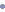 b) RaporlamaYapılan çalışmaların sonucuna göre Stratejik Plan gözden geçirilecektir.Plan dönemi içerisinde ve her yıl sonunda yürütülmekte olan faaliyetlerin önceden belirlenen performans göstergelerine göre gerçekleşme yada gerçekleşmeme durumuna göre rapor hazırlanacaktır.ERTUĞRUL GAZİ  İLKOKUL/ORTAOKULU FAALİYET İZLEME VE DEĞERLENDİRME RAPORUOKUL GELİŞİM PLANI…./…/2015Okul Müdürü11. Eylem PlanlarıERTUĞRUL GAZİ İLKOKUL/ORTAOKULU STRATEJIK PLANI                                                                                                            2015 YILI EYLEM PLANIERTUĞRUL GAZİ   İLKOKUL/ORTAOKULU MÜDÜRLÜĞÜ STRATEJİK PLAN HAZIRLAMA EKİBİ İMZA SİRKÜSÜErtuğrul Gazi İlkokul/OrtaokuluMüdürlüğünün 2015-2019 Stratejik Planı ekibimiz tarafından okulumuzdaki tüm birimlerin katılımıyla üst belgelere uygun olarak 01.01.2015 tarihi itibariyle yürürlüğe girecek şekilde hazırlanmıştır.01/01/2015    
Hasan BAKIR
Okul Müdürü
İÇİNDEKİLERSAYFA NOSUNUŞ6GİRİŞ5BÖLÜM: STRATEJİK PLAN HAZIRLIK PROGRAMIAmaç10Kapsam10Yasal Dayanak10Üst Kurul ve Stratejik Plan Ekibi11Çalışma Takvimi12BÖLÜM: DURUM ANALİZİTarihsel Gelişim14Mevzuat Analizi 15Faaliyet Alanları, Ürün ve Hizmetler16Paydaş Analizi17Kurum İçi Analiz 19Örgütsel Yapı19İnsan Kaynakları21Teknolojik Düzey25Mali Kaynaklar27İstatistikî Veriler28Çevre Analizi31PEST-E Analizi31Üst Politika Belgeleri32GZFT Analizi33Sorun Alanları34Misyon Vizyon35BÖLÜM: GELECEĞE YÖNELİMMisyon, Vizyon, Temel Değerler38         Temel Eğitim Öğretim40Stratejik Amaç 141Stratejik Amaç 242Stratejik Amaç 343        3.2.4Stratejik Amaç 444Stratejik Amaç 5453.2.6Stratejik Amaç 646Sosyal Kültürel Faaliyetler483.3.1Stratejik Amaç 7483.3.2Stratejik Amaç 8493.3.3Stratejik Amaç 952     3.3.4            Stratejik Amaç 10533.4Okulun Fiziki Şartları543.4.1Stratejik Amaç 1154Mali Kaynakları56 3.5.1           Stratejik Amaç 12563.5.2Stratejik Amaç 1357  3.6 Paydaş İlişkileri583.6.1Stratejik Amaç 14583.6.2Stratejik Amaç 1560BÖLÜM: İZLEME DEĞERLENDİRME VE RAPORLAMA        İzleme ve Değerlendirme631       İzleme ve Değerlendirme Çizelgeleri  64     4.1.2         Ekler69KURUM KİMLİK BİLGİSİKURUM KİMLİK BİLGİSİKurum Adı ERTUĞRUL GAZİ ORTOKULUKurum StatüsüKamuÖzelKurum TürüİLKÖĞRETİM KURUMLARI(İlkokul ve Ortaokul)Kurum Kodu721002 ve738364Kurumda Çalışan Personel SayısıYönetici              :3Öğretmen           :25Memur                :-Hizmetli              :4Öğrenci Sayısı533Öğretim Şekli  Normal                 İkiliKURUM İLETİŞİM BİLGİLERİKURUM İLETİŞİM BİLGİLERİKurum Telefonu / FaxTel. :3544152712Faks :3544152712Kurum Web Adresisorgunertugrulgaziortaokulu@meb.k12.trsorgunertugrulgaziilkokulu@meb.k12.trMail Adresi721002@meb.k12.trve 738364@meb.k12.trKurum AdresiMahalle/ Köy      :Yenidoğanİlçe              :Sorgunİli                :YozgatKurum MüdürüHasan BAKIRKurum Müdür YardımcılarıSalih ŞENER, Salih ÖKSÜZBu stratejik plan, Ertuğrul Gazi İlk/Ortaokulunun güçlü ve zayıf yönleri ile dış çevredeki fırsat ve tehditler göz önünde bulundurularak, eğitim alanında ortaya konan kalite standartlarına ulaşmak üzere yeni stratejiler geliştirmeyi ve bu stratejileri temel alan etkinlik ve hedeflerin belirlenmesini amaçlamaktadır.Bu plan Ertuğrul Gazi İlk/Ortaokulu 2015-2019 yılları arasında yapacağı faaliyetleri kapsar.SIRA NO                     DAYANAĞIN ADI1T.C. Anayasası21739 Sayılı Milli Eğitim Temel Kanunu35018 yılı Kamu Mali Yönetimi ve Kontrol Kanunu4Milli Eğitim Bakanlığı Strateji Geliştirme Başkanlığının 2013/26 Nolu Genelgesi5Milli Eğitim Bakanlığı 2015-2019 Stratejik Plan Hazırlık Programı626 Mayıs 2006 tarihli Resmi Gazetede yayımlanan “Kamu İdarelerinde Stratejik Planlamaya İlişkin Usul ve Esaslar Hakkında Yönetmelik”7Devlet Planlama Teşkilatı tarafından Haziran 2006’da yayınlanan “Kamu İdareleri İçin Stratejik Plan Hazırlama Kılavuzu”8STRATEJİK PLAN ÜST KURULUSTRATEJİK PLAN ÜST KURULUSTRATEJİK PLAN ÜST KURULUSIRA NOADI SOYADI                      GÖREVİ1Hasan BAKIROKUL MÜDÜRÜ2Salih ÖKSÜZMÜDÜR YARDIMCISI3Ersagun SÖYLEMEZÖĞRETMEN4Kadir DURSUNOKUL AİLE BİRLİĞİ BAŞKANI5Yusuf YALINIZOKUL AİLE BİRLİĞİ YÖNETİM KURULU ÜYESİSTRATEJİK PLANLAMA EKİBİSTRATEJİK PLANLAMA EKİBİSTRATEJİK PLANLAMA EKİBİSIRA NOADI SOYADI                      GÖREVİ1Salih ŞENERMÜDÜR YARDIMCISI 2Adem OrhanÖĞRETMEN3Ali AÇIKGÖZÖĞRETMEN4Ömer GÜLMEZÖĞRETMEN5Ali AYDOĞANÖĞRETMEN6Erdal YAKINÖĞRETMEN7Lokman BALGÖNÜLLÜ VELİ 8Sinan  KAYAGÖNÜLLÜ VELİTaşra İlçe MEM ve Okul/Kurum Strateji Planlama Adımları 2015Taşra İlçe MEM ve Okul/Kurum Strateji Planlama Adımları 2015Taşra İlçe MEM ve Okul/Kurum Strateji Planlama Adımları 2015Taşra İlçe MEM ve Okul/Kurum Strateji Planlama Adımları 2015Taşra İlçe MEM ve Okul/Kurum Strateji Planlama Adımları 2015Taşra İlçe MEM ve Okul/Kurum Strateji Planlama Adımları 2015Taşra İlçe MEM ve Okul/Kurum Strateji Planlama Adımları 2015Taşra İlçe MEM ve Okul/Kurum Strateji Planlama Adımları 2015Taşra İlçe MEM ve Okul/Kurum Strateji Planlama Adımları 2015Taşra İlçe MEM ve Okul/Kurum Strateji Planlama Adımları 2015Taşra İlçe MEM ve Okul/Kurum Strateji Planlama Adımları 2015Taşra İlçe MEM ve Okul/Kurum Strateji Planlama Adımları 2015Taşra İlçe MEM ve Okul/Kurum Strateji Planlama Adımları 2015Taşra İlçe MEM ve Okul/Kurum Strateji Planlama AdımlarıEylülEkimKasımAralıkOcakŞubatMartNisanMayısHaziranTemmuzAğustos1Kurulan Stratejik Planlama Ekibinin İl AR-GE Birimine Bildirilmesi1Stratejik Planlama Eğitimlerinin Verilmesi2Durum Analizi2Tarihsel Gelişim2Mevzuat Analizi, Faaliyet Alanları, Ürün ve Hizmetler2Kurum içi ve kurum dışı analizler (Paydaş Analizi, Örgütsel Yapı, Teknolojik Düzey, İnsan Kaynakları, Mali Kaynakların Araştırılması, PEST, GZFT ve analizler) Üst Politika belgeleri2Gelişim Alanlarının Belirlenmesi3Geleceğe Yönelim3Misyon, Vizyon, Temel Değerler3Temalar3İl ARGE Değerlendirmesi3Stratejik Amaçlar3Stratejik Hedefler3Performans Göstergeleri3Stratejiler3Faaliyet ve Projeler3Maliyetlendirme3İzleme ve Değerlendirme3Planın senebaşı öğretmenler kurulu toplantısında okul/kurum kararı ile uygun bulunması veya kurul kararı doğrultusunda revize yapılması3Okul Aile Birliği genel kurulu toplantısında planın onaylanması veya kurul kararı doğrultusunda revize işlemi yapılması4İl ARGE Birimi İncelemesi Değerlendirmesi5Planın okul/kurum müdürlüğünce onaylanması ve web sitesinde yayın6Planın web sitesinde yayınlanması ve e-posta şeklinde İl AR-GE Birimine gönderilmesiATAMA MEB Norm Kadro Yönetmeliği MEB Eğitim Kurumları Yöneticiliği Atama MEB Öğretmenlerin Atama ve Yer Değiştirme Yönetmeliği ÖDÜL, SİCİL VE DİSİPLİN 657 Sayılı Devlet Memurları Kanunu 1702 İlk ve Orta Tedrisat Muallimlerin Terfi ve Tecziyeleri Hakkındaki Kanun Milli Eğitim Bakanlığı Disiplin Amirleri Yönetmeliği Devlet Memurları Sicil Yönetmeliği MEB Sicil Amirleri Yönetmeliği MEB Personeline Takdir ve Teşekkür Belgesi Verilmesine İlişkin Yönerge MEB Personelinin Aylıkla Ödüllendirilmesine İlişkin Yönerge OKUL YÖNETİMİ 1793 Sayılı Milli Eğitim Temel Kanunu İlköğretim Kurumlar Yönetmeliği Okul - Aile Birliği Yönetmeliği MEB Eğitim Bölgeleri ve Eğitim Kurulları Yönergesi MEB Yönetici ve Öğretmenlerin Ders ve Ek Ders Saatlerine İlişkin Karar Taşınır Mal Yönetmeliği EĞİTİM VE ÖĞRETİM MEB Eğitim Öğretim Çalışmalarının Planlı Yürütülmesine İlişkin Yönerge MEB Öğrenci Yetiştirme Kursları Yönergesi Milli Eğitim Bakanlığı Ders Kitapları ve Eğitim Araçları Yönetmeliği Öğrencilerin Ders Dışı Eğitim ve Öğretim Faaliyetleri Hakkında Yönetmelik PERSONEL İŞLERİ MEB Personel İzin Yönergesi Devlet Memurları Tedavi ve Cenaze Giderleri Yönetmeliği Kamu Kurum ve Kuruluşlarında Çalışan Personelin Kılık Kıyafet Yönetmeliği Memurların Hastalık Raporlarını Verecek Hekim ve Sağlık Kurulları Hakkındaki Yönetmelik Devlet Memurlarının Tedavi Yardımı ve Cenaze Giderleri Yönetmeliği MEB Personeli Görevde Yükseltme ve Unvan Değişikliği Yönetmeliği Öğretmenlik Kariyer Basamaklarında Yükseltme Yönetmeliği MÜHÜR, YAZIŞMA, ARŞİV Resmi Mühür Yönetmeliği Resmi Yazışmalarda Uygulanacak Usul ve Esaslar HakkındakiYönetmelik MEB Evrak Yönergesi MEB Arşiv Hizmetleri Yönetmeliği REHBERLİK VE SOSYAL ETKİNLİKLER Rehberlik ve Psikolojik Danışma Hizmetleri Yönetmeliği MEB İlköğretim ve Ortaöğretim Sosyal Etkinlikler Yönetmeliği MEB Bayrak Törenleri Yönergesi Okul Spor Kulüpleri Yönetmeliği İSİM VE TANITIM Milli Eğitim Bakanlığı Kurum Tanıtım Yönetmeliği MEB’na Bağlı Kurumlara Ait Açma, Kapatma ve Ad Verme Yönetmeliği SİVİL SAVUNMA Daire ve Müesseseler İçin Sivil Savunma İşleri Kılavuzu Sabotajlara Karşı Koruma Yönetmeliği Binaların Yangından Korunması Hakkındaki Yönetmelik ve 24 saat çalışma planıFAALİYET ALANI: EĞİTİM FAALİYET ALANI: YÖNETİM İŞLERİHizmet-1: Rehberlik HizmetleriPsikolojik DanışmaSınıf İçi Rehberlik Hizmetleri Meslek Tanıtımı ve YönlendirmeHizmet-1: Öğrenci işleri hizmetiKayıt-Nakil işleri     Devam-devamsızlık     Sınıf geçme Hizmet-2: Sosyal-Kültürel Etkinlikler Halk oyunları    Koro      Satranç YarışmalarKültürel GezilerSergilerTiyatroKermes ve ŞenliklerPikniklerYazarlarla Buluşma EtkinlikleriSosyal Kulüp ve Toplum Hizmeti ÇalışmalarıHizmet-2: Öğretmen işleri hizmetiDerece terfi    Hizmet içi eğitim     Özlük haklarıSendikal HizmetlerHizmet-3: Spor EtkinlikleriFutbol,    Voleybol   Basketbol  BadmintonGüreşHizmet-3: Mali İşlemlerOkul Aile Birliği işleriBütçe işlemleriBakım-onarın işlemleriBurs işlemleriTaşınır Mal işlemleriSIRA
NOFAALİYETLERFAALİYETLERİN DAYANDIĞI MEVZUATAYRILAN MALİ KAYNAKMEVCUT
İNSAN KAYNAĞIDEĞERLENDİRME1Eğitim Öğretim ve Destek1739 Sayılı Milli Eğitim Temel KanunuYeterliYeterliGüçlendirilmeli2Yönetim ve Denetimİlköğretim Kurumlar YönetmeliğiYeterliYeterliAynı Kalmalı3Temizlikİlköğretim Kurumlar YönetmeliğiYetersizYeterliGüçlendirilmeli4Onarım ve Donatımİlköğretim Kurumlar YönetmeliğiYetersizYeterliGüçlendirilmeli5Projelerİlköğretim Kurumlar YönetmeliğiYetersizYetersizGüçlendirilmeliNOPAYDAŞ ADI PAYDAŞPAYDAŞÖNEMÖNEMÖNEMNOPAYDAŞ ADI İÇDIŞMüşteriTemel OrtakStratejik Ortak1Milli Eğitim BakanlığıXX2ValilikXX3İl Milli Eğitim MüdürlüğüXX4KaymakamlıkXX5İlçe Milli Eğitim MüdürlüğüXX6Diğer OkullarXX7ÖğrencilerXXX8VelilerXXX9ÖğretmenlerXX10Okul Aile BirlikleriXXX11Belediyeler (İl, İlçe,Belde)XX12Rehberlik ve Araştırma MerkeziXX13MuhtarlarXX14SendikalarXX15Kırtasiyeler ve YayınevleriXX16Güvenlik HizmetleriXX17Halk Eğitim MerkeziXX18Yerel ve Ulusal BasınXPAYDAŞLARİÇ PAYDAŞDIŞ PAYDAŞHİZMET ALANNEDEN PAYDAŞPaydaşın Kurum Faaliyetlerini Etkileme DerecesiPaydaşın Taleplerine Verilen ÖnemSonuçPAYDAŞLARİÇ PAYDAŞDIŞ PAYDAŞHİZMET ALANNEDEN PAYDAŞTam  5" "Çok  4", "Orta  3", "Az  2", "Hiç  1"Tam  5" "Çok  4", "Orta  3", "Az  2", "Hiç  1"SonuçPAYDAŞLARİÇ PAYDAŞDIŞ PAYDAŞHİZMET ALANNEDEN PAYDAŞ1,2,3 İzle
4,5 Bilgilendir1,2,3 Gözet4,5 Birlikte Çalış SonuçMilli Eğitim BakanlığıXEğitim Politikaları üreten kurumumuzun bağlı olduğu en üst kurumdur.55Bilgilendir, Birlikte çalışValilikXOlur Makamıdır55Bilgilendir, Birlikte çalışİl Milli Eğitim MüdürlüğüXMilli Eğitim Bakanlığının ürettiği politikaları uygulayan ve okulun bağlı olduğu mercidir.55Bilgilendir, Birlikte çalışKaymakamlıkXOlur Makamıdır55Bilgilendir, Birlikte çalışİlçe Milli Eğitim Müdürlüğü XAmaçlarımıza Ulaşmada Destek İçin İş birliği İçinde Olmamız Gereken Kurum.55Bilgilendir, Birlikte çalış Veliler XXDoğrudan ve Dolaylı Hizmet Alan 44Bilgilendir, Birlikte çalışDiğer OkullarXİşbirliği yapılması gereken stratejik ortaklardır.34İzle,           Birlikte ÇalışOkul Aile Birliği XXAmaçlarımıza Ulaşmada Destek İçin İş birliği İçinde Olmamız Gereken Kurum55Bilgilendir, Birlikte çalış Öğrenciler XXVaroluş sebebimiz 55Bilgilendir, Birlikte Çalış Mahalle Muhtarı XXAmaçlarımıza Ulaşmada Destek İçin İş birliği İçinde Olmamız Gereken Kurum12İzle, Gözet Sorgun BelediyesiXEğitim hizmetin lojistik destekçileri olmaları beklenir.22İzle, GözetRehberlik Araştırma MerkeziXÖğrencilerimizin ihtiyacı olan rehberlik hizmetlerinin genel koordinesini sağlayan kurum34İzle, Birlikte ÇalışSağlık Ocağı XXAmaçlarımıza Ulaşmada Destek İçin İş birliği İçinde Olmamız Gereken Kurum24İzle, Birlikte Çalış SendikalarXPersonelin özlük haklarının gözeten kurum11İzle, GözetKırtasiye ve YayınevleriXEğitim araçlarını ve yardımcı kaynakları tedarik eden işletmeler.11İzle, GözetGüvenlik HizmetleriXKurumun genel güvenliğinden sorumlu kurum.13İzle, GözetHalk Eğitim MerkeziXVelilerin mesleki eğitimlerine katkı sağlayabilecek kurum.11İzle, GözetYerel ve Ulusal BasınXTanıtım faaliyetlerinin yaygınlaştırılmasını sağlayanaraçlar.12İzle, GözetZÜMRE ÖĞRETMENLER KURULUYEDEK: Yunus BAŞARANTÜRKÇE:Adem ORHAN –İbrahim ÇALIŞIROKUL AİLE BİRLİĞİ  DENETİM KURULUMATEMATİK: Ali AÇIKGÖZÖĞRETMEN-ASİL:Adem ORHANFEN VE TEKNOLOJİ: Ezgi YÜKSEL VCIÖĞRETMEN-ASİL:Talip BULUTSOSYAL BİLİMLER: Ömer GÜLMEZVELİ - ASIL: Lokman BALDİN KÜL.VE AH.Bİ: İmran NAZLIGÜL – Habibe Seda DALÖĞRETMEN- YEDEK:Erdal YAKINİNGİLİZCE: Amine ASLANÖĞRETMEN- YEDEK:Ömer GÜLMEZRESİM: Murat YÖRÜKVELİ- YEDEK: Arif SUNGURMÜZİK: Duygu BİLİRÖĞRENCİ DAVRANIŞLARINI DEĞERLENDİRME KURULU (ÖDDK)BEDEN EĞİTİMİ: Cihat ŞİMŞEKBAŞKAN MÜD.YRD.:Salih ŞENERBİLİŞİM TEK: -TEMSİLCİ ÖĞRETMEN:Ömer GÜLMEZTEKNOLOJİ TASARIM: Mülvin ERDOĞANTEMSİLCİ ÖĞRETMEN:İmran NAZLIGÜLSINIF REHBER ÖĞRETMENLERİTEMSİLCİ ÖĞRETMEN:İbrahim ÇALIŞIR1/A Hakkı NOZDAĞOKUL-AİLE BİR. VELİ:Sinan KAYA1/B  Duran BAĞCIYEDEK ÖĞR.:Habibe seda DAL1/C  Aslı TÜRKYEDEK ÖĞR.:Ali AÇIKGÖZ2/A  Osman BİLGEHANYEDEK ÖĞR.:Cihat ŞİMŞEK2/B Ali AYDOĞANREHBERLİK HİZMETLERİ YÜRÜTME KURULU2/C Talip BULUTBAŞKAN MÜDÜR:Hasan BAKIR3/A Ersagun SÖYLEMEZMÜD. YARDIMCISI:Salih ŞENER3/B Ramazan ÇOLAKREHBER ÖĞRETMEN:Dilek TÜRKEL3/C Erdal YAKIN5.SIN.ÖĞRETMEN TEM.:Ezgi Yüksel AVCI4/A Sait ÇAKICI6.SIN.ÖĞRETMEN TEM.:Habibe Seda DAL4/B Salih YİĞİT7.SIN.ÖĞRETMEN TEM.:Ali AÇIKGÖZ4/C Oktay KÜNBETLİ8.SIN.ÖĞRETMEN TEM.: Mülvin ERDOĞAN5/A Murat YÖRÜKÖğrenci Davr. Değer. Kurl. Tem.:İmran NAZLIGÜL5/B Ezgi YÜKSEL AVCIBİREYSELLEŞTİRİLMİŞ EĞİTİM PROGRAMI GELİŞTİRME BİRİMİ (BEP)6/A Habibe Seda DALBAŞKAN MÜDÜR YAR.:Salih ÖKSÜZ6/B Cihat ŞİMŞEKREHBER ÖĞRETMEN:Dilek TÜRKEL7/A İmran NAZLIGÜLREHBER ÖĞRETMEN:7/B Ali AÇIKGÖZWEB SAYFASI EKİBİ8/A Ömer GÜLMEZBAŞKAN MÜD.YRD.:Salih ŞENER8/B İbrahim ÇALIŞIRBİLŞİM TEK ÖĞ.:8/CMülvin ERDOĞANSOSYAL BİLİMLER ÖĞR.:Ömer GÜLMEZİNGİLİZCE ÖĞRETMENİ:Amine ARSLANTÜRKÇE ÖĞRETMENİ:Adem ORHANOKUL ZÜMRE BAŞKANIYAZI İNCELEME KURULUOkul Zümre Başkanı: Adem ORHAN-Ersagun SÖYLEMEZBAŞKAN MÜD.YRD.:Salih ÖKSÜZSOSYAL ETKİNLİKLER KURULUTÜRKÇE ÖĞRETMENİ: İbrahim ÇALIŞIRBAŞKAN MÜD.YRD.:Salih ŞENERDİN KÜL.VE AH.Bİ: İmran NAZLIGÜLDANIŞMAN ÖĞRT.:Habibe Seda DALTÜRKÇE ÖĞRETMENİ:Adem ORHANÖĞRETMEN: Ezgi YÜKSEL AVCITÜRKÇE ÖĞRETMENİ: ÖĞRENCİ: Eda ÜNLÜÖĞRENCİ:Beyza Nur KAYMAKÖĞRENCİ: Yunus BAŞARANÖĞRENCİ:Esra Nur ASLANVELİ: Hatice ARSLANÖĞRENCİ:Esra ERCİYASVELİ: Hatice ZEYTUNTÜTÜN MAMÜLLERİ TAKİP KOMİSYONUŞİDDETİ ÖNLEME ÇALIŞMA EKİBİMüdür Yardımcısı:Salih ÖKSÜZOKUL MÜDÜRÜ: Hasan BAKIRMüdür Yardımcısı:Salih ŞENERMÜDÜR YARDIMCISI: Salih ÖKSÜZGünün Nöbetçi ÖğretmeniREHBER ÖĞRETMEN: Dilek TÜRKELKULÜB TEMSİLCİSİ ÖĞRETMENLERİN SEÇİMİOKUL AİLE.BİR. BAŞ.:Kadir DURSUNKÜLTÜR EDEBİYAT:İbrahim ÇALIŞIR-Aslı TÜRK-Ezgi YÜKSEL AVCIÖĞRENCİ TEMSİLCİSİ: Ferhat ŞİMŞEKSİVİL SAVUNMA G.:Oktay KÜNBETLİ,Erdal YAKIN,Ali AÇIKGÖZOKUL SEÇİM KURULU     SPOR KULUBÜ:Cihat ŞİMŞEK-Duran BAĞCIÖĞRETMEN: Ali AÇIKGÖZSAĞ.TEM.VE BESL. KUL:Mülvin ERDOĞAN-Ramazan ÇOLAK-İmran NAZLIGÜL ÖĞRENCİ: Adıgüzel ERCİYASYEŞİLAY KULÜBÜ: Habibe Seda DAL-Ömer GÜLMEZ-Talip BULUT-Salih YİĞİTÖĞRENCİ: Meryem DEMİRCİSATRANÇ KULÜBÜ:Murat YÖRÜK-Sait ÇAKICI-Ali AYDOĞAN-Ali AÇIKGÖZÖĞRENCİ: Bilal YİĞİTKOOPERATİFİÇİLİK KUL.:Adem ORHAN-Ersagun SÖYLEMEZ-Osman BİLGEHANYEDEK: Elif Şule SUNGURSıra
NoGöreviErkekKadınToplam1Müdür112Müdür Yrd.22Eğitim Düzeyi2015 Yılı İtibari İle2015 Yılı İtibari İleEğitim DüzeyiKişi Sayısı%ÖnLisansLisans3100Yüksek LisansYaş Düzeyleri2015 Yılı İtibari İle2015 Yılı İtibari İleYaş DüzeyleriKişi Sayısı%20-3030-4013340-5026750+...Hizmet SüreleriKişi Sayısı 1-3 Yıl4-6 Yıl7-10 Yıl11-15 Yıl116-20 Yıl21+.......üzeri2Sıra
NoBranşıErkekKadınToplam1Türkçe2X22Matematik1X13Fen BilimleriX114Sosyal Bilgiler1X15Din Kültürü Ve Ahlak Bilgisi1126Yabancı DilXXX7RehberlikX118Teknoloji TasarımX119Görsel Sanatlar1X110MüzikXXX11Beden Eğitimi1X112Bilişim TeknolojileriXXX13Sınıf Öğretmeni1111214Özel Eğitim Öğretmenixxx15Okul Öncesi öğretmenix22TOPLAMTOPLAM18725Yaş DüzeyleriKişi Sayısı20-30330-401740-50350+...2Hizmet SüreleriKişi Sayısı 1-3 Yıl34-6 Yıl67-10 Yıl211-15 Yıl816-20 Yıl321+... üzeri3Sıra 
NoGöreviErkekKadınEğitim DurumuHizmet YılıToplam1 Memurxxxxx2Hizmetli1xilkokul2013Sözleşmeli İşçiXXXXX4Sürekli İşçi3xilkokul203S.NOUNVANGÖREVLERİ1Okul müdürüDers okutmakKanun, tüzük, yönetmelik, yönerge, program ve emirlere uygun olarak görevlerini yürütmeye,Okulu düzene koyarDenetlemek.Okulun amaçlarına uygun olarak yönetilmesinden, değerlendirilmesinden ve geliştirmesinden sorumludur.Okul müdürü, görev tanımında belirtilen diğer görevleri de yapar.2Müdür yardımcısıDers okutur	Okulun her türlü eğitim-öğretim, yönetim, öğrenci, personel, tahakkuk, ayniyat, yazışma, sosyal etkinlikler, yatılılık, bursluluk, güvenlik, beslenme, bakım, nöbet, koruma, temizlik, düzen, halkla ilişkiler gibi işleriyle ilgili olarak okul müdürü tarafından verilen görevleri yaparMüdür yardımcıları, görev tanımında belirtilen diğer görevleri de yapar. 3ÖğretmenlerOrtaokullarda dersler branş öğretmenleri tarafından okutulur.Öğretmenler, kendilerine verilen sınıfın veya şubenin derslerini, programda belirtilen esaslara göre plânlamak, okutmak, bunlarla ilgili uygulama ve deneyleri yapmak, ders dışında okulun eğitim-öğretim ve yönetim işlerine etkin bir biçimde katılmak ve bu konularda kanun, yönetmelik ve emirlerde belirtilen görevleri yerine getirmekle yükümlüdürler.Derslerini branş öğretmeni okutan sınıf öğretmeni, bu ders saatlerinde yönetimce verilen eğitim-öğretim görevlerini yapar.Okulun bina ve tesisleri ile öğrenci mevcudu, yatılı-gündüzlü, normal veya ikili öğretim gibi durumları göz önünde bulundurularak okul müdürlüğünce düzenlenen nöbet çizelgesine göre öğretmenlerin, normal öğretim yapan okullarda gün süresince, ikili öğretim yapan okullarda ise kendi devresinde nöbet tutmaları sağlanır. Yönetici ve öğretmenler; Resmî Gazete, Tebliğler Dergisi, genelge ve duyurulardan elektronik ortamda yayımlananları Bakanlığın web sayfasından takip eder.Elektronik ortamda yayımlanmayanları ise okur, ilgili yeri imzalar ve uygularlar.7.  Öğretmenler dersleri ile ilgili araç-gereç, laboratuar ve işliklerdeki eşyayı, okul kütüphanesindeki kitapları korur ve iyi kullanılmasını sağlarlar.4Yönetim işleri ve büro memuruMüdür veya müdür yardımcıları tarafından kendilerine verilen yazı ve büro işlerini yaparlar. Gelen ve giden yazılarla ilgili dosya ve defterleri tutar, yazılanların asıl veya örneklerini dosyalar ve saklar, gerekenlere cevap hazırlarlar.Memurlar, teslim edilen gizli ya da şahıslarla ilgili yazıların saklanmasından ve gizli tutulmasından sorumludurlar. Öğretmen, memur ve hizmetlilerin özlük dosyalarını tutar ve bunlarla ilgili değişiklikleri günü gününe işlerler. Arşiv işlerini düzenlerler. Müdürün vereceği hizmete yönelik diğer görevleri de yaparlar.5Yardımcı hizmetler personeliYardımcı hizmetler sınıfı personeli, okul yönetimince yapılacak plânlama ve iş bölümüne göre her türlü yazı ve dosyayı dağıtmak ve toplamak, Başvuru sahiplerini karşılamak ve yol göstermek, Hizmet yerlerini temizlemek, Aydınlatmak ve ısıtma yerlerinde çalışmak, Nöbet tutmak, Okula getirilen ve çıkarılan her türlü araç-gereç ve malzeme ile eşyayı taşıma ve yerleştirme işlerini yapmakla yükümlüdürler.Bu görevlerini yaparken okul yöneticilerine ve nöbetçi öğretmene karşı sorumludurlar.Mevcut KapasiteMevcut KapasiteMevcut KapasiteMevcut KapasiteMevcut Kapasite Kullanımı ve PerformansMevcut Kapasite Kullanımı ve PerformansMevcut Kapasite Kullanımı ve PerformansMevcut Kapasite Kullanımı ve PerformansMevcut Kapasite Kullanımı ve PerformansMevcut Kapasite Kullanımı ve PerformansPsikolojik Danışman Norm SayısıGörev Yapan Psikolojik Danışman Sayısıİhtiyaç Duyulan Psikolojik Danışman SayısıGörüşme Odası SayısıDanışmanlık Hizmeti AlanDanışmanlık Hizmeti AlanDanışmanlık Hizmeti AlanRehberlik Hizmetleri İle İlgili Düzenlenen Eğitim/Paylaşım Toplantısı Vb. Faaliyet SayısıRehberlik Hizmetleri İle İlgili Düzenlenen Eğitim/Paylaşım Toplantısı Vb. Faaliyet SayısıRehberlik Hizmetleri İle İlgili Düzenlenen Eğitim/Paylaşım Toplantısı Vb. Faaliyet SayısıPsikolojik Danışman Norm SayısıGörev Yapan Psikolojik Danışman Sayısıİhtiyaç Duyulan Psikolojik Danışman SayısıGörüşme Odası SayısıÖğrenci SayısıÖğretmen SayısıVeli SayısıÖğretmenlere YönelikÖğrencilere YönelikVelilere Yönelik211153325398285Araç GereçlerAdetİhtiyaçBilgisayar33Dizüstü Bilgisayar13Yazıcı3xTarayıcı3xTepegözxxProjeksiyon315Televizyon1xİnternet Bağlantısı1xFen Laboratuvarı1xBilgisayar Lab.1xFaks1xFotokopi Makinası2xDVD PlayerxxFotoğraf Makinesi11Okulun İnternet Sitesi2xBirimin Adı Sayısı / ÖzelliğiToplam Alan5831Bina Alanı850Bahçe4981Ana sınıfı1Özel Alt Sınıf Derslik Sayısı1Toplam derslik sayısı22Anasınıfı11.Sınıf32.Sınıf 33.Sınıf34.Sınıf 35.Sınıf26.sınıf27.sınıf28.sınıf3Özel eğitim sınıfı1Müdür odası1Müdür Baş Yardımcısı odasıxMüdür Yardımcısı odası2Öğretmenler odası1Hizmetli odası1Veli Görüşme Odası xKütüphane (Tekn-Tas. Atölyesi)xÇok Amaçlı Salon1Kantin1Fen ve Teknoloji Laboratuvarı1Müzik SınıfıxRehberlik Odası 1Çay Ocağı1Spor Odası 1Soyunma Odası (Depo)1Kazan dairesi1Arşiv1Erkek Öğrenci WC 6Kız Öğrenci WC6Ana Sınıfı Öğrenci WC 3Erkek Öğretmen WC3Bayan Öğretmen WC3Kaynaklar201420152016201720182019Genel Bütçe XXXXXXOkul aile Birliği 105025002750325037504000Kira Gelirleri XXXXXXDöner Sermaye XXXXXXVakıf ve Dernekler XXXXXXProjeler XXXXXXDiğer XXXXXXAnasınıfı200025003000325035004000TOPLAM 305050005750650072508000YILLAR201120112012201220132013HARCAMA KALEMLERİGELİRGİDERGELİRGİDERGELİRGİDERTemizlik230060025257002950850Küçük onarım230045025253002950600Bilgisayar harcamaları23001502525100295075Büro makinaları harcamaları230025025253252950300Telefon230025252950Sosyal faaliyetler230025252950Kırtasiye230085025259502950950Vergi harç vs230025252950 …………..230025252950GENEL230023002525237529502775ÖĞRETMENÖĞRENCİÖĞRENCİÖĞRENCİOKULToplam öğretmen sayısıÖğrenci sayısıÖğrenci sayısıToplam öğrenci sayısıÖğretmen başına düşen öğrenci sayısıToplam öğretmen sayısıKızErkekToplam öğrenci sayısıÖğretmen başına düşen öğrenci sayısı2525527853321,4ÖĞRENCİ SAYISINA İLİŞKİN BİLGİLERÖĞRENCİ SAYISINA İLİŞKİN BİLGİLERÖĞRENCİ SAYISINA İLİŞKİN BİLGİLERÖĞRENCİ SAYISINA İLİŞKİN BİLGİLERÖĞRENCİ SAYISINA İLİŞKİN BİLGİLERÖĞRENCİ SAYISINA İLİŞKİN BİLGİLERÖĞRENCİ SAYISINA İLİŞKİN BİLGİLER2012-20132012-20132013-20142013-20142014-20152014-2015ERKEKKIZERKEKKIZERKEKKIZÖğrenci Sayısı288270281242278255Toplam Öğrenci Sayısı558558523523533533Yıllara Göre Ortalama Sınıf MevcutlarıYıllara Göre Ortalama Sınıf MevcutlarıYıllara Göre Ortalama Sınıf MevcutlarıYıllara Göre Öğretmen Başına Düşen Öğrenci SayısıYıllara Göre Öğretmen Başına Düşen Öğrenci SayısıYıllara Göre Öğretmen Başına Düşen Öğrenci Sayısı201220132014201220132014262424242221,4ÖĞRENCİ DEVAMSIZLIK BİLGİLERİÖĞRENCİ DEVAMSIZLIK BİLGİLERİÖĞRENCİ DEVAMSIZLIK BİLGİLERİÖĞRENCİ DEVAMSIZLIK BİLGİLERİÖĞRENCİ DEVAMSIZLIK BİLGİLERİÖĞRENCİ DEVAMSIZLIK BİLGİLERİÖĞRENCİ DEVAMSIZLIK BİLGİLERİ201220122013201320142014KızErkekKızErkekKızErkek   Devamsız Öğrenci Sayısı727265Öğrencilerin Ortaöğretime Geçiş Sınavlarındaki Başarılarına İlişkin BilgilerÖğrencilerin Ortaöğretime Geçiş Sınavlarındaki Başarılarına İlişkin BilgilerÖğrencilerin Ortaöğretime Geçiş Sınavlarındaki Başarılarına İlişkin BilgilerÖğrencilerin Ortaöğretime Geçiş Sınavlarındaki Başarılarına İlişkin BilgilerÖğrencilerin Ortaöğretime Geçiş Sınavlarındaki Başarılarına İlişkin BilgilerÖğrencilerin Ortaöğretime Geçiş Sınavlarındaki Başarılarına İlişkin BilgilerÖğrencilerin Ortaöğretime Geçiş Sınavlarındaki Başarılarına İlişkin Bilgiler201220122013201320142014KızErkekKızErkekKızErkekÖğrenci Sayısı4384731342926Sınava Giren Toplam Öğrenci Sayısı ( Kız + Erkek )676765656464Kazanan öğrenci sayısı676765656464Genel Başarı Oranı ( % )100100100100100100SINIF TEKRARI YAPAN ÖĞRENCİ SAYISISINIF TEKRARI YAPAN ÖĞRENCİ SAYISISINIF TEKRARI YAPAN ÖĞRENCİ SAYISIÖğretim YılıToplam Öğrenci SayısıSınıf Tekrarı Yapan Öğrenci Sayısı2012-201354672013-2014523112014-2015533YerleşimYerleşimYerleşimToplam Alan (m2)Bina Alanı (m2)Bahçe alanı (m2)58318504981Sosyal AlanlarSosyal AlanlarSosyal AlanlarTesisin adıKapasitesi (Kişi Sayısı)AlanıKapalı Spor Salonu (Kullanım Hakkı)Konferans Salonu150275 metrekareSpor TesisleriSpor TesisleriSpor TesisleriTesisin adıKapasitesi (Kişi Sayısı)Alanı Basketbol Alanı10300 Futbol Sahası16800 Kapalı Spor SalonuVoleybol Sahası12162Politik ve yasal etmenlerEkonomik çevre değişkenleri1-Çocukların değişik ihtiyaçlarına, doğal yeteneklerine ve ilgi alanlarına odaklanma2-Erken eğitimin çocukların gelişimi ve örgün eğitimdeki başarıları üzerindeki önemli etkilerinin uluslar arası farkında lığındaki artış3-Velilerin eğitim öğretimde okuldan beklentileri1-Velilerimizin büyük bir kısmı dar gelirlidir.2- Velilerimiz genellikle inşaat ve hizmet  sektörlerindeçalışmaktadırlar.3-Son dönemlerde, okulumuza gelen öğrenci sayısı mahallemizdeki göçten dolayı azalmaktadır.4-Okulumuzun veli eğitim durumu ilkve ortaokul ağırlıklı olup; çok az oranda lise ve lisans mezunu vardır.5- Yapılan anketler sonucu öğrencilerimizin babaları çalışmakta olup; anneleri ise çalışmamaktadır.Sosyal-kültürel çevre değişkenleriTeknolojik çevre değişkenleri1-İlçemizin,  çeşitli Köylerinden göçlerle gelen velilerimizin oranı yüksektir.2-Boşanma ve parçalanmış aileoranı çok yüksektir.3-Yapılan çalışmalar sonucunda velilerimizin, eğitim düzeyi ilk ve ortaokul ağırlıktadır.4-Okulumuz çok fazla nakil öğrenci vermektedir.1-Okul bölgemizdeki insanlar teknolojik imkânlardan kolayca yararlanabilmektedirler.2-İletişim ve Ulaşım sorunu yoktur.3-Okulumuzun bilişim sınıfı vardır.Öğrencilerimiz belirli saatler içinde eğitim-öğretim amacıyla faydalanmaktadır.3-Teknolojinin sağladığı yeni öğrenme ve etkileşim/paylaşım olanakları 	Ekolojik ve doğal çevre değişkenleriEtik ve ahlaksal değişkenlerBölgenin doğal güzellikler açısından çok zengin olmamasıÖğrencilere olumsuz örnek olabilecek davranışta bulunan bireylerin bulunmasıTeknolojik gelişmeler ile gereksiz bilgiye ulaşma yollarının açık olmasıSIRA NO                     REFERANS KAYNAĞININ ADI110. Kalkınma Planı 2TÜBİTAK Vizyon 2023 Eğitim ve İnsan Kaynakları Sonuç Raporu ve Strateji Belgesi35018 yılı Kamu Mali Yönetimi ve Kontrol Kanunu4Kamu İdarelerinde Stratejik Planlamaya İlişkin Usul ve Esaslar Hakkında Yönetmelik5Devlet Planlama Teşkilatı Kamu İdareleri İçin Stratejik Planlama Kılavuzu (2006)6Milli Eğitim Bakanlığı 2015-2019 Stratejik Plan Hazırlık Programı7Milli Eğitim Bakanlığı Stratejik Plan Durum Analizi Raporu862. Hükümet Programı962. Hükümet Eylem Planı10Milli Eğitim Bakanlığı Strateji Geliştirme Başkanlığının 2013/26 Nolu Genelgesi111213Güçlü YönlerZayıf Yönler1-Deneyimli ve dinamik bir kadro yapısına sahip olması2-Okul bahçemizin spor aktiviteleri, güvenlik, estetik açıdan uygun olup düzenlenmeye uygun olması3-Okulda Rehber öğretmeninin bulunması ve öğrencilerle arasındaki diyalogun iyi olması4-Yöneticilerin otoriter yaklaşım yerine katılımcı yaklaşımı tercih etmesi, çalışana değer verdiğini göstermesi1-Okulumuzun bulunduğu bölgenin sürekli göç vermesi2-Okul kadrosundaki değişikliklerin eğitim-öğretimi olumsuz etkilemesi3-Velilerin eğitim-öğretim durumlarının düşük olması4- Velilerin eğitim-öğretime verdiği değerin düşük olmasıFırsatlarTehditler1-Okulun merkeze yakın olması2-İdare – öğretmen – personel – veli ve öğrenci arasında iyi bir iletişimin sağlanmış olması3-Deneyimli ve dinamik bir kadro yapısına sahip olması4-Yeniliklere ve gelişmelere açık bir yönetim anlayışına sahip olunması5-Demokratik katılımcı yönetim anlayışı1-Velilerin eğitim düzeylerinin düşüklüğünden kaynaklanan iletişim problemleri2-Ailelerin öğrenciler ile yeterince ilgilenmemeleri3-Velilerin maddi imkânlarının yetersizliği4-Çevrenin sosyal ve kültürel yetersizliği5-Öğrencinin interneti bilinçsiz kullanması6-Okulun çevre nüfusunun sürekli değişmesi7-Okulun maddi imkânlarının artmamasıMİSYONUMUZYeniliklere açık, sürekli kendini geliştiren genç öğretmen kadrosuyla, öğrenci merkezli eğitim veren, teknolojiyi kullanan, velilerin ihtiyaç duydukları her an okul idaresi ve öğretmenlerine ulaşıp eğitim öğretim hizmetlerini alabildikleri, öğrencilerinin başarılarını ön planda tutup, kaliteden ödün vermeyen çağdaş bir eğitim kurumuyuz.VİZYONUMUZAkademik, sosyal, kültürel ve sportif başarıları her kesim tarafından kabul edilmiş, ilçemizde tercih edilen bir okul olmaktır. İlkelerimizİlkelerimiz1Paydaşlar eşitlikten yararlanır.2Paydaşların yöneltilmesi yapılır.3Paydaşlara fırsat eşitliği tanınır.4Veli-Öğrenci-Öğretmenin işbirliği içinde çalışmaları sağlanır.5Değişim ve yenileşme uyum.6Açıklık ve erişebilirlik.7Katılım ve sorumluluk bir arada değerlendirilir.8Sürekli ve sağlıklı iletişim.9Hesap verebilirlik.Temel DeğerlerimizTemel Değerlerimiz1Ülkemizin geleceğinden sorumluyuz.2Eğitime yapılan yardımı kutsal sayar ve her türlü desteği veririz.3Toplam Kalite Yönetimi felsefesini benimseriz.4Kurumda çalışan herkesin katılımı ile sürecin devamlı olarak iyileştirileceğine ve geliştirileceğine inanırız.5Sağlıklı bir çalışma ortamı içerisinde çalışanları tanıyarak fikirlerine değer verir ve işimizi önemseriz.6Mevcut ve potansiyel hizmet bekleyenlerin ihtiyaçlarına odaklanırız.7Kendimizi geliştirmeye önem verir, yenilikçi fikirlerden yararlanırız.8Öğrencilerin, öğrenmeyi öğrenmesi ilk hedefimizdir.9Okulumuzla ve öğrencilerimizle gurur duyarız.10Öğrencilerimizi, yaratıcı yönlerinin gelişmesi için teşvik ederiz.11Öğrenme problemi olan öğrencilerimiz için özel destek programları hazırlarız.12Biz, birbirimize ve kendimize güveniriz.13Öğrencilerimiz, bütün çalışmalarımızın odak noktasıdır.SAM1PERFORMANS GÖSTERGELERİPERFORMANS HEDEFLERİPERFORMANS HEDEFLERİPERFORMANS HEDEFLERİPERFORMANS HEDEFLERİPERFORMANS HEDEFLERİPERFORMANS HEDEFLERİPERFORMANS HEDEFLERİPERFORMANS HEDEFLERİPERFORMANS HEDEFLERİSAM1PERFORMANS GÖSTERGELERİÖnceki YıllarÖnceki YıllarCari YılSonraki Yıl HedefleriSonraki Yıl HedefleriSonraki Yıl HedefleriSonraki Yıl HedefleriSonraki Yıl HedefleriSP Dönemi HedefiSH1.1.PERFORMANS GÖSTERGELERİ20122013201420152016201720182019SP Dönemi HedefiPG1Başarı Oranı8890909092949699% 99FAALİYET VEYA PROJELERSorumlu
 Birim/Şube/KişiBaşlama veBitiş TarihiMALİYETMALİYETMALİYETMALİYETMALİYETMALİYETFAALİYET VEYA PROJELERSorumlu
 Birim/Şube/KişiBaşlama veBitiş Tarihi2015(TL)2016(TL)2017(TL)2018(TL)2019(TL)Toplam(TL)Faaliyet 1.1.1 Başarılı öğretmen ve öğrencilerin tespit edilerek her yıl ödüllendirilmesi ve başarılarının okul toplumunca kutlanması.Okul idaresi ve öğretmenler01/01/201531/12/2019100100125150150625Faaliyet 1.1.2Hafta sonu yetiştirme kurslarının düzenlenmesi.Okul idaresi ve öğretmenler01/01/201531/12/2019000000Faaliyet 1.1.3Öğrenciler için etkili ve verimli ders çalışma teknikleri ile ilgili kitap ve/veya broşür hazırlanması.Okul idaresi, Rehberlik Servisi, Öğretmenler01/01/201531/12/2019100100125150150625Faaliyet 1.1.4 Her ders için bölge okullarıyla ortak sınavların yapılması ve bu sınav sayılarının arttırılması.Okul idaresi, öğretmenler, İlçe Milli Eğitim Müdürlüğü, İlçe Zümre Öğretmenleri01/01/201531/12/20192002503003504001500Faaliyet 1.1.5 Öğrencilerimiz ve velilerimiz için “etkili ve verimli ders çalışma yöntem ve teknikleri” ile ilgili seminer verilmesi.Okul idaresi, Rehberlik Servisi, Öğretmenler01/01/201531/12/2019000000Faaliyet 1.1.6Öğrencilerimize  “etkili ve verimli ders çalışma yöntem ve teknikleri” konusunda rehberlik yapılması.Okul idaresi, Rehberlik Servisi, Öğretmenler01/01/201531/12/2019000000Faaliyet 1.1.7Öğrencilerin boş vakitlerinde test çözme ve kitap okumaya teşvik edilmesi ve onlara rehberlik yapılmasıOkul idaresi, Öğretmenler01/01/201531/12/201950507575100350Faaliyet 1.1.8Başarılı öğrencilerin web sitesinde ve okul panosunda yayınlanması.Okul idaresi, Öğretmenler01/01/201531/12/2019000000SAM2PERFORMANS GÖSTERGELERİPERFORMANS HEDEFLERİPERFORMANS HEDEFLERİPERFORMANS HEDEFLERİPERFORMANS HEDEFLERİPERFORMANS HEDEFLERİPERFORMANS HEDEFLERİPERFORMANS HEDEFLERİPERFORMANS HEDEFLERİPERFORMANS HEDEFLERİSAM2PERFORMANS GÖSTERGELERİÖnceki YıllarÖnceki YıllarCari YılSonraki Yıl HedefleriSonraki Yıl HedefleriSonraki Yıl HedefleriSonraki Yıl HedefleriSonraki Yıl HedefleriSP Dönemi HedefiSH2.1.PERFORMANS GÖSTERGELERİ20122013201420152016201720182019SP Dönemi HedefiPG1Ayda Okunan Kitap Sayısı22223345              5FAALİYET VEYA PROJELERSorumlu
 Birim/Şube/KişiBaşlama veBitiş TarihiMALİYETMALİYETMALİYETMALİYETMALİYETMALİYETFAALİYET VEYA PROJELERSorumlu
 Birim/Şube/KişiBaşlama veBitiş Tarihi2015(TL)2016(TL)2017(TL)2018(TL)2019(TL)Toplam(TL)Faaliyet 2.1.1Türkçe dersinin haftalık bir saatinin kitap okumaya ayrılmasıOkul idaresi ve öğretmenler01/01/201531/12/2019000000Faaliyet 2.1.2Okul ve sınıf kitaplıklarının zenginleştirilmesi.Okul idaresi, öğretmenler, Okul Aile Birliği01/01/201531/12/20195005005005005002500Faaliyet 2.1.3Öğrencilerin ilgi ve istekleri doğrultusunda okulumuza yeni kitapların kazandırılması.Okul idaresi, öğretmenler, Okul Aile Birliği01/01/201531/12/20192002002502503001200Faaliyet 2.1.4Okulumuzda öğrencilerimize yönelik olarak “Anlayarak Hızlı Okuma Seminerleri” düzenlenmesi.Okul idaresi. Öğretmenler, İlçe Milli Eğitim Müdürlüğü01/01/201531/12/2019100100150150150650Faaliyet 2.1.5Eğitim ve öğretim yılı içerisinde en fazla kitap okuyan 10 öğrenciye ödül verilmesi.Okul idaresi, öğretmenler, Okul Aile Birliği01/01/201531/12/2019100100100125125550Faaliyet 2.1.6Okulun kütüphanesinin oluşturulması ve düzenlenerek etkin kullanıma açılması.Okul idaresi, öğretmenler, Okul Aile Birliği, Kütüphanecilik Kulübü01/01/201531/12/2019100100100125150575SAM2PERFORMANS GÖSTERGELERİPERFORMANS HEDEFLERİPERFORMANS HEDEFLERİPERFORMANS HEDEFLERİPERFORMANS HEDEFLERİPERFORMANS HEDEFLERİPERFORMANS HEDEFLERİPERFORMANS HEDEFLERİPERFORMANS HEDEFLERİPERFORMANS HEDEFLERİSAM2PERFORMANS GÖSTERGELERİÖnceki YıllarÖnceki YıllarCari YılSonraki Yıl HedefleriSonraki Yıl HedefleriSonraki Yıl HedefleriSonraki Yıl HedefleriSonraki Yıl HedefleriSP Dönemi HedefiSH2.2.PERFORMANS GÖSTERGELERİ20122013201420152016201720182019SP Dönemi HedefiPG1Okunan Kitap Sayısı001112234FAALİYET VEYA PROJELERSorumlu
 Birim/Şube/KişiBaşlama veBitiş TarihiMALİYETMALİYETMALİYETMALİYETMALİYETMALİYETFAALİYET VEYA PROJELERSorumlu
 Birim/Şube/KişiBaşlama veBitiş Tarihi2015(TL)2016(TL)2017(TL)2018(TL)2019(TL)Toplam(TL)Faaliyet 2.2.1“Anne ve babamla birlikte kitap okuyorum” projesinin düzenlenmesi.Okul idaresi ve öğretmenler, Okul Aile Birliği01/01/201531/12/2019100100150150200700Faaliyet 2.2.2“Anne ve babamla birlikte kitap okuyorum” projesinin öğretmenlerimiz tarafından uygulanması.Okul idaresi, öğretmenler, Okul Aile Birliği01/01/201531/12/2019000000Faaliyet 2.2.3Veli toplantıları düzenlenerek projenin velilere anlatılması.Okul idaresi, öğretmenler, Okul Aile Birliği01/01/201531/12/20190070000Faaliyet 2.2.4Haftanın iki günü okul kütüphanesinde velilere yönelik olarak okuma saatleri düzenlenmesi.Okul idaresi. Öğretmenler, Kütüphanecilik Kulübü01/01/201531/12/2019000000SAM3PERFORMANS GÖSTERGELERİPERFORMANS HEDEFLERİPERFORMANS HEDEFLERİPERFORMANS HEDEFLERİPERFORMANS HEDEFLERİPERFORMANS HEDEFLERİPERFORMANS HEDEFLERİPERFORMANS HEDEFLERİPERFORMANS HEDEFLERİPERFORMANS HEDEFLERİSAM3PERFORMANS GÖSTERGELERİÖnceki YıllarÖnceki YıllarCari YılSonraki Yıl HedefleriSonraki Yıl HedefleriSonraki Yıl HedefleriSonraki Yıl HedefleriSonraki Yıl HedefleriSP Dönemi HedefiSH3.1.PERFORMANS GÖSTERGELERİ20122013201420152016201720182019SP Dönemi HedefiPG1Beden Kitle Endeksine Göre Sağlıksız Öğrenci Sayısı908070 60554545FAALİYET VEYA PROJELERSorumlu
 Birim/Şube/KişiBaşlama veBitiş TarihiMALİYETMALİYETMALİYETMALİYETMALİYETMALİYETFAALİYET VEYA PROJELERSorumlu
 Birim/Şube/KişiBaşlama veBitiş Tarihi2015(TL)2016(TL)2017(TL)2018(TL)2019(TL)Toplam(TL)Faaliyet 3.1.1Öğrencilerimiz için beslenme saatlerinde uzman kişiler tarafından dengeli beslenme programlarının hazırlanıp uygulanması.Okul idaresi, Öğretmenler, Uzmanlar01/01/201531/12/20195050505050250Faaliyet 3.1.2Okul kantininde yasalara ve yönetmeliklere uygun yiyecek ve içeceklerin satılmasının sağlanması.Okul idaresi, Kantin Denetleme Komisyonu01/01/201531/12/2019000000Faaliyet 3.1.3Velilerimize dengeli beslenme konusunda seminerler verilmesi.Okul idaresi, öğretmenler, Sağlık ve Temizlik Kulübü01/01/201531/12/2019000000Faaliyet 3.1.4Beslenme sorunları olan öğrencilerin ilgili birimlere yönlendirilmesi.Okul idaresi, öğretmenler01/01/201531/12/2019000000SAM4PERFORMANS GÖSTERGELERİPERFORMANS HEDEFLERİPERFORMANS HEDEFLERİPERFORMANS HEDEFLERİPERFORMANS HEDEFLERİPERFORMANS HEDEFLERİPERFORMANS HEDEFLERİPERFORMANS HEDEFLERİPERFORMANS HEDEFLERİPERFORMANS HEDEFLERİSAM4PERFORMANS GÖSTERGELERİÖnceki YıllarÖnceki YıllarCari YılSonraki Yıl HedefleriSonraki Yıl HedefleriSonraki Yıl HedefleriSonraki Yıl HedefleriSonraki Yıl HedefleriSP Dönemi HedefiSH4.1.PERFORMANS GÖSTERGELERİ20122013201420152016201720182019SP Dönemi HedefiPG1Bilişim Teknoloji Sınıfından Yararlanan Öğrenci Sayısı80828490939699100% 100FAALİYET VEYA PROJELERSorumlu
 Birim/Şube/KişiBaşlama veBitiş TarihiMALİYETMALİYETMALİYETMALİYETMALİYETMALİYETFAALİYET VEYA PROJELERSorumlu
 Birim/Şube/KişiBaşlama veBitiş Tarihi2015(TL)2016(TL)2017(TL)2018(TL)2019(TL)Toplam(TL)Faaliyet 4.1.1Öğrencilerin ders saatleri dışında Bilişim Teknoloji Sınıfının, Sınıf Öğretmenleri ve Nöbetçi Öğretmen gözetiminde haftalık program dâhilinde öğrencilerin kullanımına açılması.Okul idaresi, Öğretmenler01/01/201531/12/2019000000Faaliyet 4.1.2Okulumuzun internet sitesinin daha etkin olarak kullanılmasını sağlamak.Okul İdaresi, öğretmenler01/01/201531/12/2019000000SAM5PERFORMANS GÖSTERGELERİPERFORMANS HEDEFLERİPERFORMANS HEDEFLERİPERFORMANS HEDEFLERİPERFORMANS HEDEFLERİPERFORMANS HEDEFLERİPERFORMANS HEDEFLERİPERFORMANS HEDEFLERİPERFORMANS HEDEFLERİPERFORMANS HEDEFLERİSAM5PERFORMANS GÖSTERGELERİÖnceki YıllarÖnceki YıllarCari YılSonraki Yıl HedefleriSonraki Yıl HedefleriSonraki Yıl HedefleriSonraki Yıl HedefleriSonraki Yıl HedefleriSP Dönemi HedefiSH5.1.PERFORMANS GÖSTERGELERİ20122013201420152016201720182019SP Dönemi HedefiPG1Öğrenci Sayısı4045456575125175250250FAALİYET VEYA PROJELERSorumlu
 Birim/Şube/KişiBaşlama veBitiş TarihiMALİYETMALİYETMALİYETMALİYETMALİYETMALİYETFAALİYET VEYA PROJELERSorumlu
 Birim/Şube/KişiBaşlama veBitiş Tarihi2015(TL)2016(TL)2017(TL)2018(TL)2019(TL)Toplam(TL)Faaliyet 5.1.1TEMA vakfının vb. irtibata geçerek etkinlikle düzenlemeOkul idaresi, Öğretmenler, Tema Vakfı, Sağlık Temizlik Kulübü01/01/201531/12/20190000200Faaliyet 5.1.2Öğrencilere “Geri Dönüşüm Konulu” cdlerin izlettirilmesi, geri dönüşüme duyarlılıkların artırılması.Okul İdaresi, öğretmenler, Meram Belediyesi01/01/201531/12/2019000000Faaliyet 5.1.3Öğrencilere  “Daha Az Atık Çıkarma”  eğitimlerinin verilmesi.Okul idaresi, öğretmenler01/01/201531/12/20190040000Faaliyet 5.1.4Fidan dikme etkinliği düzenlenmesi.Okul idaresi, Meram Belediyesi01/01/201531/12/2019100100100100150550Faaliyet 5.1.5Öğrencilerimizin çevresindeki atık pillerin geri dönüşüme kazandırılması.Okul idaresi, öğretmenler,  Meram Belediyesi01/01/201531/12/2019000000SAM6PERFORMANS GÖSTERGELERİPERFORMANS HEDEFLERİPERFORMANS HEDEFLERİPERFORMANS HEDEFLERİPERFORMANS HEDEFLERİPERFORMANS HEDEFLERİPERFORMANS HEDEFLERİPERFORMANS HEDEFLERİPERFORMANS HEDEFLERİPERFORMANS HEDEFLERİSAM6PERFORMANS GÖSTERGELERİÖnceki YıllarÖnceki YıllarCari YılSonraki Yıl HedefleriSonraki Yıl HedefleriSonraki Yıl HedefleriSonraki Yıl HedefleriSonraki Yıl HedefleriSP Dönemi HedefiSH6.1.PERFORMANS GÖSTERGELERİ20122013201420152016201720182019SP Dönemi HedefiPG1Öğrenci Sayısı240250250260270300330350% 40FAALİYET VEYA PROJELERSorumlu
 Birim/Şube/KişiBaşlama veBitiş TarihiMALİYETMALİYETMALİYETMALİYETMALİYETMALİYETFAALİYET VEYA PROJELERSorumlu
 Birim/Şube/KişiBaşlama veBitiş Tarihi2015(TL)2016(TL)2017(TL)2018(TL)2019(TL)Toplam(TL)Faaliyet 6.1.1Her sene başında öncelikle okulumuz öğrencilerinin kendileri ve yakınları olmak üzere çevremizdeki engelli, yardıma muhtaç aileleri ve kişileri belirlemesi.Okul idaresi, Öğretmenler, Sosyal Yardımlaşma ve Dayanışma Kulübü01/01/201531/12/2019000000Faaliyet 6.1.2Belirlenen kişiler için çeşitli kurumlardan, esnaf ve işverenlerden yardım talebinde bulunulması.Okul İdaresi, öğretmenler, Sosyal Yardımlaşma ve Dayanışma Kulübü01/01/201531/12/2019000000Faaliyet 6.1.3Okulumuzda da acil ihtiyaçlılar öncelikli olmak üzere yıl boyunca sürecek yardım sandıkları oluşturulması. Okul idaresi, öğretmenler, Sosyal Yardımlaşma ve Dayanışma Kulübü01/01/201531/12/2019050505050200SAM6PERFORMANS GÖSTERGELERİPERFORMANS HEDEFLERİPERFORMANS HEDEFLERİPERFORMANS HEDEFLERİPERFORMANS HEDEFLERİPERFORMANS HEDEFLERİPERFORMANS HEDEFLERİPERFORMANS HEDEFLERİPERFORMANS HEDEFLERİPERFORMANS HEDEFLERİSAM6PERFORMANS GÖSTERGELERİÖnceki YıllarÖnceki YıllarCari YılSonraki Yıl HedefleriSonraki Yıl HedefleriSonraki Yıl HedefleriSonraki Yıl HedefleriSonraki Yıl HedefleriSP Dönemi HedefiSH6.2.PERFORMANS GÖSTERGELERİ20122013201420152016201720182019SP Dönemi HedefiPG1Öğrenci Sayısı40458090110120140160% 50FAALİYET VEYA PROJELERSorumlu
 Birim/Şube/KişiBaşlama veBitiş TarihiMALİYETMALİYETMALİYETMALİYETMALİYETMALİYETFAALİYET VEYA PROJELERSorumlu
 Birim/Şube/KişiBaşlama veBitiş Tarihi2015(TL)2016(TL)2017(TL)2018(TL)2019(TL)Toplam(TL)Faaliyet 6.2.1 Her sınıf seviyesine uygun olarak hazırlanmış sosyal sorumluluk projelerinin belirlenmesi. Okul idaresi, Öğretmenler, Sosyal Yardımlaşma ve Dayanışma Kulübü01/01/201531/12/20195050507575300Faaliyet 6.2.2Sosyal sorumluluk bilincini arttırmak amaçlı Sosyal dayanışma uzmanlarıyla işbirliğine gidilerek,  öğrenci ve velileri bilinçlendirme seminerlerinin düzenlenmesi.Okul İdaresi, öğretmenler, Sosyal Yardımlaşma ve Dayanışma Kulübü01/01/201531/12/201901010203070SAM7PERFORMANS GÖSTERGELERİPERFORMANS HEDEFLERİPERFORMANS HEDEFLERİPERFORMANS HEDEFLERİPERFORMANS HEDEFLERİPERFORMANS HEDEFLERİPERFORMANS HEDEFLERİPERFORMANS HEDEFLERİPERFORMANS HEDEFLERİPERFORMANS HEDEFLERİSAM7PERFORMANS GÖSTERGELERİÖnceki YıllarÖnceki YıllarCari YılSonraki Yıl HedefleriSonraki Yıl HedefleriSonraki Yıl HedefleriSonraki Yıl HedefleriSonraki Yıl HedefleriSP Dönemi HedefiSH7.1.PERFORMANS GÖSTERGELERİ20122013201420152016201720182019SP Dönemi HedefiPG1Spor Faaliyeti Sayısı2233578108FAALİYET VEYA PROJELERSorumlu
 Birim/Şube/KişiBaşlama veBitiş TarihiMALİYETMALİYETMALİYETMALİYETMALİYETMALİYETFAALİYET VEYA PROJELERSorumlu
 Birim/Şube/KişiBaşlama veBitiş Tarihi2015(TL)2016(TL)2017(TL)2018(TL)2019(TL)Toplam(TL)Faaliyet 7.1.1Öğrencilerin hobilerine ve yeteneklerine göre uğraşacağı spor dalının tespit edilmesi.Okul İdaresi, Öğretmenler Spor Kulübü01/01/201531/12/2019000000Faaliyet 7.1.2 Sınıf takımlarının oluşturulması.Okul İdaresi, Öğretmenler Spor Kulübü01/01/201531/12/2019000000Faaliyet 7.1.3Sınıflar arası müsabakaların yapılması.Okul İdaresi, Öğretmenler Spor Kulübü01/01/201531/12/2019000000Faaliyet 7.1.4Birinci gelen takım üyelerinin okulun internet sayfasında ilan edilmesi, ödüllendirilmesi.Okul İdaresi, Öğretmenler Spor Kulübü01/01/201531/12/2019000000Faaliyet 7.1.5İl düzeyinde sportif faaliyetlere katılımın yapılması.Okul İdaresi, Öğretmenler Spor Kulübü01/01/201531/12/20195007507501.0001.0004000Faaliyet 7.1.6İl düzeyindeki karşılaşmalarda dereceye giren öğrencilerimizin ödüllendirilmesi, adının okul internet sayfasında ve okul panolarında belirtilmesi.Okul İdaresi, Öğretmenler Spor Kulübü01/01/201531/12/20192503003003504001600SAM8PERFORMANS GÖSTERGELERİPERFORMANS HEDEFLERİPERFORMANS HEDEFLERİPERFORMANS HEDEFLERİPERFORMANS HEDEFLERİPERFORMANS HEDEFLERİPERFORMANS HEDEFLERİPERFORMANS HEDEFLERİPERFORMANS HEDEFLERİPERFORMANS HEDEFLERİSAM8PERFORMANS GÖSTERGELERİÖnceki YıllarÖnceki YıllarCari YılSonraki Yıl HedefleriSonraki Yıl HedefleriSonraki Yıl HedefleriSonraki Yıl HedefleriSonraki Yıl HedefleriSP Dönemi HedefiSH8.1.PERFORMANS GÖSTERGELERİ20122013201420152016201720182019SP Dönemi HedefiPG1Düzenlenen Sosyal Etkinlik Sayısı5667810121515FAALİYET VEYA PROJELERSorumlu
 Birim/Şube/KişiBaşlama veBitiş TarihiMALİYETMALİYETMALİYETMALİYETMALİYETMALİYETFAALİYET VEYA PROJELERSorumlu
 Birim/Şube/KişiBaşlama veBitiş Tarihi2015(TL)2016(TL)2017(TL)2018(TL)2019(TL)Toplam(TL)Faaliyet 8.1.1Sene sonunda yıl boyu yapılan çalışmaların yer alacağı etkinliklerin yapılması.Okul idaresi, Öğretmenler01/01/201531/12/2019100100100100150550Faaliyet 8.1.2Yıl içinde yapılan proje, performans görevlerinin ve öğrencilerin yapmış olduğu çalışmaların sergilenmesi.Okul idaresi, Öğretmenler01/01/201531/12/2019150150200200200900Faaliyet 8.1.3Öğrencilerin yetenekleri doğrultusunda tiyatro ve müzik çalışmaları yapılması, kutlama ve anma günlerinde milli bayramlarda konuya yönelik tiyatro,  rond, piyes vb. çalışmaların yapılması.Okul idaresi, Öğretmenler, Kutlama ve Anma Törenleri Komitesi01/01/201531/12/20192002002502502501150SAM8PERFORMANS GÖSTERGELERİPERFORMANS HEDEFLERİPERFORMANS HEDEFLERİPERFORMANS HEDEFLERİPERFORMANS HEDEFLERİPERFORMANS HEDEFLERİPERFORMANS HEDEFLERİPERFORMANS HEDEFLERİPERFORMANS HEDEFLERİPERFORMANS HEDEFLERİSAM8PERFORMANS GÖSTERGELERİÖnceki YıllarÖnceki YıllarCari YılSonraki Yıl HedefleriSonraki Yıl HedefleriSonraki Yıl HedefleriSonraki Yıl HedefleriSonraki Yıl HedefleriSP Dönemi HedefiSH8.2.PERFORMANS GÖSTERGELERİ20122013201420152016201720182019SP Dönemi HedefiPG1Sosyal, Kültürel Faaliyetlere Katılan Öğrencilerin Tüm Öğrencilere Oranı2829303438424550% 50FAALİYET VEYA PROJELERSorumlu
 Birim/Şube/KişiBaşlama veBitiş TarihiMALİYETMALİYETMALİYETMALİYETMALİYETMALİYETFAALİYET VEYA PROJELERSorumlu
 Birim/Şube/KişiBaşlama veBitiş Tarihi2015(TL)2016(TL)2017(TL)2018(TL)2019(TL)Toplam(TL)Faaliyet 8.2.1.Derslerde ünitelere göre tiyatro, piyes, oratoryo, rond vs çalışmalarına yer verilmesi ve bu çalışmaların sene başında planda belirtilmesi.Okul idaresi, Öğretmenler, Kutlama ve Anma Komitesi01/01/201531/12/2019000000Faaliyet 8.2.2Belirli gün ve haftaların kutlanmasında, anma günlerinde ve milli bayramlarda okunan yapılan konuşmalar, okunan şiirlerin yanında, rond, tiyatro ve piyes çalışmalarından en az birine yer verilmesi.Okul idaresi, Öğretmenler, Kutlama ve Anma Komitesi01/01/201531/12/2019000000SAM8PERFORMANS GÖSTERGELERİPERFORMANS HEDEFLERİPERFORMANS HEDEFLERİPERFORMANS HEDEFLERİPERFORMANS HEDEFLERİPERFORMANS HEDEFLERİPERFORMANS HEDEFLERİPERFORMANS HEDEFLERİPERFORMANS HEDEFLERİPERFORMANS HEDEFLERİSAM8PERFORMANS GÖSTERGELERİÖnceki YıllarÖnceki YıllarCari YılSonraki Yıl HedefleriSonraki Yıl HedefleriSonraki Yıl HedefleriSonraki Yıl HedefleriSonraki Yıl HedefleriSP Dönemi HedefiSH8.3.PERFORMANS GÖSTERGELERİ20122013201420152016201720182019SP Dönemi HedefiPG1Düzenlenen Gezi Sayısı22233571010FAALİYET VEYA PROJELERSorumlu
 Birim/Şube/KişiBaşlama veBitiş TarihiMALİYETMALİYETMALİYETMALİYETMALİYETMALİYETFAALİYET VEYA PROJELERSorumlu
 Birim/Şube/KişiBaşlama veBitiş Tarihi2015(TL)2016(TL)2017(TL)2018(TL)2019(TL)Toplam(TL)Faaliyet 8.3.1Ünitelere göre yapılabilecek gezilerin tespit edilerek, bunun sene başında velilere bildirilerek plana alınması.Okul İdaresi, Öğretmenler01/01/201531/12/2019000000Faaliyet 8.3.2Velilerden gelen kültürel ve sosyal gezi isteklerinin değerlendirilerek plana alınması.Okul İdaresi, Öğretmenler01/01/201531/12/201950507575100350SAM9PERFORMANS GÖSTERGELERİPERFORMANS HEDEFLERİPERFORMANS HEDEFLERİPERFORMANS HEDEFLERİPERFORMANS HEDEFLERİPERFORMANS HEDEFLERİPERFORMANS HEDEFLERİPERFORMANS HEDEFLERİPERFORMANS HEDEFLERİPERFORMANS HEDEFLERİSAM9PERFORMANS GÖSTERGELERİÖnceki YıllarÖnceki YıllarCari YılSonraki Yıl HedefleriSonraki Yıl HedefleriSonraki Yıl HedefleriSonraki Yıl HedefleriSonraki Yıl HedefleriSP Dönemi HedefiSH9.1.PERFORMANS GÖSTERGELERİ20122013201420152016201720182019SP Dönemi HedefiPG1Düzenlenen Yarışma Sayısı234568101212FAALİYET VEYA PROJELERSorumlu
 Birim/Şube/KişiBaşlama veBitiş TarihiMALİYETMALİYETMALİYETMALİYETMALİYETMALİYETFAALİYET VEYA PROJELERSorumlu
 Birim/Şube/KişiBaşlama veBitiş Tarihi2015(TL)2016(TL)2017(TL)2018(TL)2019(TL)Toplam(TL)Faaliyet 9.1.1Törenler ekibi ve inceleme komitesi tarafından branş öğretmenlerinin de desteğiyle yıl içinde yapılacak yarışmaların (şiir, kompozisyon, proje, spor vs) belirlenmesi. .Okul idaresi, öğretmenler01/01/201531/12/2019000000Faaliyet 9.1.2Tespit edilen yarışmaların yanı sıra talep edilen yarışmalar varsa, onların da değerlendirmeye alınması.Okul idaresi, öğretmenler01/01/201531/12/2019000000Faaliyet 9.1.3İl ya da ülke düzeyinde duyurulan yarışmalara katılımın sağlanması için öğrenciye duyurunun yapılması ve bu yarışmaların da listeye dahil edilmesi.Okul idaresi, öğretmenler01/01/201531/12/20195050757575325Faaliyet 9.1.4Okul içi ya da okul dışı yarışmalara katılarak birinci olan ya da dereceye giren öğrencilerin ödüllendirilmesi.Okul idaresi, öğretmenler01/01/201531/12/2019100125125150150650SAM10PERFORMANS GÖSTERGELERİPERFORMANS HEDEFLERİPERFORMANS HEDEFLERİPERFORMANS HEDEFLERİPERFORMANS HEDEFLERİPERFORMANS HEDEFLERİPERFORMANS HEDEFLERİPERFORMANS HEDEFLERİPERFORMANS HEDEFLERİPERFORMANS HEDEFLERİSAM10PERFORMANS GÖSTERGELERİÖnceki YıllarÖnceki YıllarCari YılSonraki Yıl HedefleriSonraki Yıl HedefleriSonraki Yıl HedefleriSonraki Yıl HedefleriSonraki Yıl HedefleriSP Dönemi HedefiSH10.1.PERFORMANS GÖSTERGELERİ20122013201420152016201720182019SP Dönemi HedefiPG1Düzenlenen Proje başvuru Sayısı002233455FAALİYET VEYA PROJELERSorumlu
 Birim/Şube/KişiBaşlama veBitiş TarihiMALİYETMALİYETMALİYETMALİYETMALİYETMALİYETFAALİYET VEYA PROJELERSorumlu
 Birim/Şube/KişiBaşlama veBitiş Tarihi2015(TL)2016(TL)2017(TL)2018(TL)2019(TL)Toplam(TL)Faaliyet 10.1.1Fen ve Matematik alanlarında hazırlanan proje sayısını bir önceki yıla göre arttırmak.Okulumuzda yürütülen projelerde tüm paydaşların katılımını sağlayarak katılımcı sayısını arttırmak. Okul idaresi, öğretmenler01/01/201531/12/2019000000Faaliyet 10.1.2Tespit edilen yarışmaların yanı sıra talep edilen yarışmalar varsa, onların da değerlendirmeye alınması.Okul idaresi, öğretmenler01/01/201531/12/2019000000Faaliyet 10.1.3İl ya da ülke düzeyinde duyurulan yarışmalara katılımın sağlanması için öğrenciye duyurunun yapılması ve bu yarışmaların da listeye dahil edilmesi. . Uluslararası projelere katılmak;Comenius Projesi için başvuru yapmak, Comenius Projesi için İl AR-GE Birimi ile işbirliği yapmak.Okul idaresi, öğretmenlerİl MEM ve İl ARGE01/01/201531/12/2019000000Faaliyet 10.1.4Okul içi ya da okul dışı yarışmalara katılarak birinci olan ya da dereceye giren öğrencilerin ödüllendirilmesi.Okul idaresi, öğretmenlerOkul Aile Birliği01/01/201531/12/2019100100100125125550FAALİYET VEYA PROJELERSorumlu
 Birim/Şube/KişiBaşlama veBitiş TarihiMALİYETMALİYETMALİYETMALİYETMALİYETMALİYETFAALİYET VEYA PROJELERSorumlu
 Birim/Şube/KişiBaşlama veBitiş Tarihi2015(TL)2016(TL)2017(TL)2018(TL)2019(TL)Toplam(TL)Faaliyet 11.1.1 Binanın genel bakım ve onarım işlerini yapmak. Okul bahçesinin zemin düzenlenmesini yapmak. Dış cephe izolasyonunu ve boyasını yapmak.okul giriş kapısını yapmak. Okul İdaresi, Okul Aile BirliğiÖğretmenler Sosyal Kulüplerveliler01/01/201531/12/2019000000Faaliyet 11.1.2 Futbol sahasının zeminini yenilemek. Basketbol sahasının zeminini ve potalarını yenilemek. Yeni voleybol sahası yapmak. Okul bahçesine oyun alanları yapmak. Okul İdaresi, Okul Aile BirliğiÖğretmenler Sosyal Kulüplerveliler01/01/201531/12/2019000000Faaliyet 11.1.3 Sınıf, koridor ve tuvaletlerin temiz tutulmasını sağlamak. Okul bahçesini temiz tutulmasını sağlamak.Öğrencilere temizlik alışkanlığını kazandırmak.Okul bahçesinde bulunan çöp kutusu sayısını arttırmak. Okul İdaresi, Okul Aile BirliğiÖğretmenler Sosyal Kulüplerveliler01/01/201531/12/2019000000Faaliyet 11.1.4 Okul ön ve arka bahçesinin aydınlatılmasını sağlamak. Okul bahçe giriş kapılarını değiştirmek. Okul içi ve dışını gören kamera sayısını arttırmak.Okul bahçe duvarının üzerini tel çekerek kapatmak. Okul İdaresi, Okul Aile BirliğiÖğretmenler Sosyal Kulüplerveliler01/01/201531/12/2019000000FAALİYET VEYA PROJELERSorumlu
 Birim/Şube/KişiBaşlama veBitiş TarihiMALİYETMALİYETMALİYETMALİYETMALİYETMALİYETFAALİYET VEYA PROJELERSorumlu
 Birim/Şube/KişiBaşlama veBitiş Tarihi2015(TL)2016(TL)2017(TL)2018(TL)2019(TL)Toplam(TL)Faaliyet 12.1.1Okulun sahip olduğu araç-gereç, donanım ve kaynakların tasarruflu kullanmak. Okul İdaresi, Öğretmenler Sosyal Kulüplerveliler01/01/201531/12/2019000000Faaliyet 12.1.2Öğrencilere tasarruflu olma bilincini kazandırmak için çalışmalar yapmak. Okul İdaresi, Öğretmenler Sosyal Kulüplerveliler01/01/201531/12/2019000000Faaliyet 12.1.3Okulun çeşitli yerlerine (tuvalet, ışık düğmeleri, pencereler… gibi) ısı, ışık ve su gibi ihtiyaçların daha dikkatli kullanılması ve tasarruflu kullanılması için uyarıcı yazı ve levhalar asmak. Okul İdaresi, Öğretmenler Sosyal Kulüplerveliler01/01/201531/12/2019000000Faaliyet 12.1.4Bozulan, kırılan araç-gereç ve donanımın bakım ve onarımını yapmak. Okul İdaresi, Öğretmenler Sosyal Kulüplerveliler01/01/201531/12/2019000000SAM1PERFORMANS GÖSTERGELERİPERFORMANS HEDEFLERİPERFORMANS HEDEFLERİPERFORMANS HEDEFLERİPERFORMANS HEDEFLERİPERFORMANS HEDEFLERİPERFORMANS HEDEFLERİPERFORMANS HEDEFLERİPERFORMANS HEDEFLERİPERFORMANS HEDEFLERİSAM1PERFORMANS GÖSTERGELERİÖnceki YıllarÖnceki YıllarCari YılSonraki Yıl HedefleriSonraki Yıl HedefleriSonraki Yıl HedefleriSonraki Yıl HedefleriSonraki Yıl HedefleriSP Dönemi HedefiSH1.1.PERFORMANS GÖSTERGELERİ20122013201420152016201720182019SP Dönemi HedefiPG1Maddi gelir Miktarı50100150200300350400600600FAALİYET VEYA PROJELERSorumlu
 Birim/Şube/KişiBaşlama veBitiş TarihiMALİYETMALİYETMALİYETMALİYETMALİYETMALİYETFAALİYET VEYA PROJELERSorumlu
 Birim/Şube/KişiBaşlama veBitiş Tarihi2015(TL)2016(TL)2017(TL)2018(TL)2019(TL)Toplam(TL)Faaliyet 12.2.1Okula geri dönüşüm kutuları koyarak toplananlardan (kağıt, metal, cam, plastik, atık yağ… gibi) gelir elde etmek. Okul İdaresi, Öğretmenler Sosyal Kulüplerveliler01/01/201531/12/2019000000SAM13PERFORMANS GÖSTERGELERİPERFORMANS HEDEFLERİPERFORMANS HEDEFLERİPERFORMANS HEDEFLERİPERFORMANS HEDEFLERİPERFORMANS HEDEFLERİPERFORMANS HEDEFLERİPERFORMANS HEDEFLERİPERFORMANS HEDEFLERİPERFORMANS HEDEFLERİSAM13PERFORMANS GÖSTERGELERİÖnceki YıllarÖnceki YıllarCari YılSonraki Yıl HedefleriSonraki Yıl HedefleriSonraki Yıl HedefleriSonraki Yıl HedefleriSonraki Yıl HedefleriSP Dönemi HedefiSH13.1.PERFORMANS GÖSTERGELERİ20122013201420152016201720182019SP Dönemi HedefiPG1Düzenlenen Faaliyet Sayısı001234455FAALİYET VEYA PROJELERSorumlu
 Birim/Şube/KişiBaşlama veBitiş TarihiMALİYETMALİYETMALİYETMALİYETMALİYETMALİYETFAALİYET VEYA PROJELERSorumlu
 Birim/Şube/KişiBaşlama veBitiş Tarihi2015(TL)2016(TL)2017(TL)2018(TL)2019(TL)Toplam(TL)Faaliyet 13.1.1Gelir amaçlı kermes, okul çayı, gece …vb. etkinlikler düzenlemek. Okul İdaresi, Öğretmenler Sosyal Kulüpler01/01/201531/12/2019000000Faaliyet 13.1.2.Sosyal, kültürel, sanatsal ve sportif etkinlikler için destekleyici bulmak. Okul İdaresi, Öğretmenler Sosyal Kulüpler01/01/201531/12/2019000000Faaliyet 13.1.3 Öğrenci velilerini etkinlikler içine dâhil ederek maddi desteklerini arttırmak.Okul İdaresi, Öğretmenler Sosyal Kulüpler01/01/201531/12/2019000000SAM14PERFORMANS GÖSTERGELERİPERFORMANS HEDEFLERİPERFORMANS HEDEFLERİPERFORMANS HEDEFLERİPERFORMANS HEDEFLERİPERFORMANS HEDEFLERİPERFORMANS HEDEFLERİPERFORMANS HEDEFLERİPERFORMANS HEDEFLERİPERFORMANS HEDEFLERİSAM14PERFORMANS GÖSTERGELERİÖnceki YıllarÖnceki YıllarCari YılSonraki Yıl HedefleriSonraki Yıl HedefleriSonraki Yıl HedefleriSonraki Yıl HedefleriSonraki Yıl HedefleriSP Dönemi HedefiSH14.1.PERFORMANS GÖSTERGELERİ20122013201420152016201720182019SP Dönemi HedefiPG1web sayfasını takip eden veli ve öğrenci sayısını yüzdesi oranı1525354560708085% 85FAALİYET VEYA PROJELERSorumlu
 Birim/Şube/KişiBaşlama veBitiş TarihiMALİYETMALİYETMALİYETMALİYETMALİYETMALİYETFAALİYET VEYA PROJELERSorumlu
 Birim/Şube/KişiBaşlama veBitiş Tarihi2015(TL)2016(TL)2017(TL)2018(TL)2019(TL)Toplam(TL)Faaliyet 14.1.1Okulda bir müdür yardımcısı ve en az iki öğretmeni görevlendirmekOkul İdaresi, Öğretmenler 01/01/201531/12/2019000000SAM14PERFORMANS GÖSTERGELERİPERFORMANS HEDEFLERİPERFORMANS HEDEFLERİPERFORMANS HEDEFLERİPERFORMANS HEDEFLERİPERFORMANS HEDEFLERİPERFORMANS HEDEFLERİPERFORMANS HEDEFLERİPERFORMANS HEDEFLERİPERFORMANS HEDEFLERİSAM14PERFORMANS GÖSTERGELERİÖnceki YıllarÖnceki YıllarCari YılSonraki Yıl HedefleriSonraki Yıl HedefleriSonraki Yıl HedefleriSonraki Yıl HedefleriSonraki Yıl HedefleriSP Dönemi HedefiSH14.2PERFORMANS GÖSTERGELERİ20122013201420152016201720182019SP Dönemi HedefiPG1Dilek ve Öneri isteklerine cevap oranı 45556075909598100% 100FAALİYET VEYA PROJELERSorumlu
 Birim/Şube/KişiBaşlama veBitiş TarihiMALİYETMALİYETMALİYETMALİYETMALİYETMALİYETFAALİYET VEYA PROJELERSorumlu
 Birim/Şube/KişiBaşlama veBitiş Tarihi2015(TL)2016(TL)2017(TL)2018(TL)2019(TL)Toplam(TL)Faaliyet 14.2.1Okulda bir müdür yardımcısı ve en az bir öğretmeni ve rehberlik servisini  görevlendirmekOkul İdaresi, ÖğretmenlerRehberlik Servisi01/01/201531/12/2019000000SAM14PERFORMANS GÖSTERGELERİPERFORMANS HEDEFLERİPERFORMANS HEDEFLERİPERFORMANS HEDEFLERİPERFORMANS HEDEFLERİPERFORMANS HEDEFLERİPERFORMANS HEDEFLERİPERFORMANS HEDEFLERİPERFORMANS HEDEFLERİPERFORMANS HEDEFLERİSAM14PERFORMANS GÖSTERGELERİÖnceki YıllarÖnceki YıllarCari YılSonraki Yıl HedefleriSonraki Yıl HedefleriSonraki Yıl HedefleriSonraki Yıl HedefleriSonraki Yıl HedefleriSP Dönemi HedefiSH14.3PERFORMANS GÖSTERGELERİ20122013201420152016201720182019SP Dönemi HedefiPG1Velilerin katılacağı faaliyet sayısı5810182227354040FAALİYET VEYA PROJELERSorumlu
 Birim/Şube/KişiBaşlama veBitiş TarihiMALİYETMALİYETMALİYETMALİYETMALİYETMALİYETFAALİYET VEYA PROJELERSorumlu
 Birim/Şube/KişiBaşlama veBitiş Tarihi2015(TL)2016(TL)2017(TL)2018(TL)2019(TL)Toplam(TL)Faaliyet 14.3.1okul idaresi,öğretmenler ve okul aile birliği belli aralıklarla velilerle bir araya gelecek toplantılar yapılacak.Okul İdaresi, Öğretmenler okul Aile Birliği01/01/201531/12/2019000000SAM14PERFORMANS GÖSTERGELERİPERFORMANS HEDEFLERİPERFORMANS HEDEFLERİPERFORMANS HEDEFLERİPERFORMANS HEDEFLERİPERFORMANS HEDEFLERİPERFORMANS HEDEFLERİPERFORMANS HEDEFLERİPERFORMANS HEDEFLERİPERFORMANS HEDEFLERİSAM14PERFORMANS GÖSTERGELERİÖnceki YıllarÖnceki YıllarCari YılSonraki Yıl HedefleriSonraki Yıl HedefleriSonraki Yıl HedefleriSonraki Yıl HedefleriSonraki Yıl HedefleriSP Dönemi HedefiSH14.4.PERFORMANS GÖSTERGELERİ20122013201420152016201720182019SP Dönemi HedefiPG1E-Dergi000011111FAALİYET VEYA PROJELERSorumlu
 Birim/Şube/KişiBaşlama veBitiş TarihiMALİYETMALİYETMALİYETMALİYETMALİYETMALİYETFAALİYET VEYA PROJELERSorumlu
 Birim/Şube/KişiBaşlama veBitiş Tarihi2015(TL)2016(TL)2017(TL)2018(TL)2019(TL)Toplam(TL)Faaliyet 14.4.1Okulun sahip olduğu araç-gereç, donanım ve kaynakların tasarruflu kullanmak. Okul İdaresi, okul Aile birliği,Veliler01/01/201531/12/2019000000SAM15PERFORMANS GÖSTERGELERİPERFORMANS HEDEFLERİPERFORMANS HEDEFLERİPERFORMANS HEDEFLERİPERFORMANS HEDEFLERİPERFORMANS HEDEFLERİPERFORMANS HEDEFLERİPERFORMANS HEDEFLERİPERFORMANS HEDEFLERİPERFORMANS HEDEFLERİSAM15PERFORMANS GÖSTERGELERİÖnceki YıllarÖnceki YıllarCari YılSonraki Yıl HedefleriSonraki Yıl HedefleriSonraki Yıl HedefleriSonraki Yıl HedefleriSonraki Yıl HedefleriSP Dönemi HedefiSH15.1.PERFORMANS GÖSTERGELERİ20122013201420152016201720182019SP Dönemi HedefiPG1Veli ziyaret oranı1214152530354050% 50FAALİYET VEYA PROJELERSorumlu
 Birim/Şube/KişiBaşlama veBitiş TarihiMALİYETMALİYETMALİYETMALİYETMALİYETMALİYETFAALİYET VEYA PROJELERSorumlu
 Birim/Şube/KişiBaşlama veBitiş Tarihi2015(TL)2016(TL)2017(TL)2018(TL)2019(TL)Toplam(TL)Faaliyet 15.1.1. Veli ziyaretleri yapmak. Okul İdaresi, okul Aile birliği,Veliler01/01/201531/12/2019000000Faaliyet 15.1.2Diğer paydaşlara (muhtar, resmi/özel kurum ve kuruluşlar, önemli kişiler ) ziyaret yapmak. Okul İdaresi, okul Aile birliği,Veliler01/01/201531/12/20195050100100100400SAM15PERFORMANS GÖSTERGELERİPERFORMANS HEDEFLERİPERFORMANS HEDEFLERİPERFORMANS HEDEFLERİPERFORMANS HEDEFLERİPERFORMANS HEDEFLERİPERFORMANS HEDEFLERİPERFORMANS HEDEFLERİPERFORMANS HEDEFLERİPERFORMANS HEDEFLERİSAM15PERFORMANS GÖSTERGELERİÖnceki YıllarÖnceki YıllarCari YılSonraki Yıl HedefleriSonraki Yıl HedefleriSonraki Yıl HedefleriSonraki Yıl HedefleriSonraki Yıl HedefleriSP Dönemi HedefiSH15.2.PERFORMANS GÖSTERGELERİ20122013201420152016201720182019SP Dönemi HedefiPG1Paydaşlara yönelik seminer ve eğitim çalışmaları sayısı 3356891012                  12FAALİYET VEYA PROJELERSorumlu
 Birim/Şube/KişiBaşlama veBitiş TarihiMALİYETMALİYETMALİYETMALİYETMALİYETMALİYETFAALİYET VEYA PROJELERSorumlu
 Birim/Şube/KişiBaşlama veBitiş Tarihi2015(TL)2016(TL)2017(TL)2018(TL)2019(TL)Toplam(TL)Faaliyet 15.2.1. Velilere ve diğer paydaşlara çeşitli konularda öğretmen, yönetici veya dış katılımcı yoluyla seminerler vermek. Okul İdaresi, okul Aile birliği,Veliler01/01/201531/12/20191502002002002501000Faaliyet 15.2.2. Paydaşları çeşitli konularda eğitmek ve bilgilendirmek için broşür, mektup… vb. materyaller hazırlamak. Okul İdaresi, okul Aile birliği,Veliler01/01/201531/12/2019000000SAM15PERFORMANS GÖSTERGELERİPERFORMANS HEDEFLERİPERFORMANS HEDEFLERİPERFORMANS HEDEFLERİPERFORMANS HEDEFLERİPERFORMANS HEDEFLERİPERFORMANS HEDEFLERİPERFORMANS HEDEFLERİPERFORMANS HEDEFLERİPERFORMANS HEDEFLERİSAM15PERFORMANS GÖSTERGELERİÖnceki YıllarÖnceki YıllarCari YılSonraki Yıl HedefleriSonraki Yıl HedefleriSonraki Yıl HedefleriSonraki Yıl HedefleriSonraki Yıl HedefleriSP Dönemi HedefiSH15.3.PERFORMANS GÖSTERGELERİ20122013201420152016201720182019SP Dönemi HedefiPG1Paydaşları bilgilendirecek faaliyet sayısı  012233455FAALİYET VEYA PROJELERSorumlu
 Birim/Şube/KişiBaşlama veBitiş TarihiMALİYETMALİYETMALİYETMALİYETMALİYETMALİYETFAALİYET VEYA PROJELERSorumlu
 Birim/Şube/KişiBaşlama veBitiş Tarihi2015(TL)2016(TL)2017(TL)2018(TL)2019(TL)Toplam(TL)Faaliyet 15.3.1Paydaşları çeşitli konularda eğitmek ve bilgilendirmek için broşür, mektup… vb. materyaller hazırlamak. Okul İdaresi, okul Aile birliği,Veliler01/01/201531/12/2019100100100100100500		ERTUĞRUL GAZİ İLKOKUL/ORTAOKULU MÜDÜRLÜĞÜ STRATEJİK EYLEM PLANI		ERTUĞRUL GAZİ İLKOKUL/ORTAOKULU MÜDÜRLÜĞÜ STRATEJİK EYLEM PLANI		ERTUĞRUL GAZİ İLKOKUL/ORTAOKULU MÜDÜRLÜĞÜ STRATEJİK EYLEM PLANI		ERTUĞRUL GAZİ İLKOKUL/ORTAOKULU MÜDÜRLÜĞÜ STRATEJİK EYLEM PLANI		ERTUĞRUL GAZİ İLKOKUL/ORTAOKULU MÜDÜRLÜĞÜ STRATEJİK EYLEM PLANI		ERTUĞRUL GAZİ İLKOKUL/ORTAOKULU MÜDÜRLÜĞÜ STRATEJİK EYLEM PLANI		ERTUĞRUL GAZİ İLKOKUL/ORTAOKULU MÜDÜRLÜĞÜ STRATEJİK EYLEM PLANI		ERTUĞRUL GAZİ İLKOKUL/ORTAOKULU MÜDÜRLÜĞÜ STRATEJİK EYLEM PLANI		ERTUĞRUL GAZİ İLKOKUL/ORTAOKULU MÜDÜRLÜĞÜ STRATEJİK EYLEM PLANI		ERTUĞRUL GAZİ İLKOKUL/ORTAOKULU MÜDÜRLÜĞÜ STRATEJİK EYLEM PLANI		ERTUĞRUL GAZİ İLKOKUL/ORTAOKULU MÜDÜRLÜĞÜ STRATEJİK EYLEM PLANI		ERTUĞRUL GAZİ İLKOKUL/ORTAOKULU MÜDÜRLÜĞÜ STRATEJİK EYLEM PLANI		ERTUĞRUL GAZİ İLKOKUL/ORTAOKULU MÜDÜRLÜĞÜ STRATEJİK EYLEM PLANI		ERTUĞRUL GAZİ İLKOKUL/ORTAOKULU MÜDÜRLÜĞÜ STRATEJİK EYLEM PLANI		ERTUĞRUL GAZİ İLKOKUL/ORTAOKULU MÜDÜRLÜĞÜ STRATEJİK EYLEM PLANI		ERTUĞRUL GAZİ İLKOKUL/ORTAOKULU MÜDÜRLÜĞÜ STRATEJİK EYLEM PLANI		ERTUĞRUL GAZİ İLKOKUL/ORTAOKULU MÜDÜRLÜĞÜ STRATEJİK EYLEM PLANI		ERTUĞRUL GAZİ İLKOKUL/ORTAOKULU MÜDÜRLÜĞÜ STRATEJİK EYLEM PLANI		ERTUĞRUL GAZİ İLKOKUL/ORTAOKULU MÜDÜRLÜĞÜ STRATEJİK EYLEM PLANI		ERTUĞRUL GAZİ İLKOKUL/ORTAOKULU MÜDÜRLÜĞÜ STRATEJİK EYLEM PLANI		ERTUĞRUL GAZİ İLKOKUL/ORTAOKULU MÜDÜRLÜĞÜ STRATEJİK EYLEM PLANI		ERTUĞRUL GAZİ İLKOKUL/ORTAOKULU MÜDÜRLÜĞÜ STRATEJİK EYLEM PLANI		ERTUĞRUL GAZİ İLKOKUL/ORTAOKULU MÜDÜRLÜĞÜ STRATEJİK EYLEM PLANI		ERTUĞRUL GAZİ İLKOKUL/ORTAOKULU MÜDÜRLÜĞÜ STRATEJİK EYLEM PLANI		ERTUĞRUL GAZİ İLKOKUL/ORTAOKULU MÜDÜRLÜĞÜ STRATEJİK EYLEM PLANI		ERTUĞRUL GAZİ İLKOKUL/ORTAOKULU MÜDÜRLÜĞÜ STRATEJİK EYLEM PLANITEMAStratejikAmaçlarStratejikHedeflerFaaliyetveyaProjelerMevcutDurumPerformansGöstergeleriSorumluKişilerBütçe(TL)KaynaklarZAMANLAMA(FAALİYET/PROJEBAŞLAYIŞVEBİTİŞYILI)ZAMANLAMA(FAALİYET/PROJEBAŞLAYIŞVEBİTİŞYILI)ZAMANLAMA(FAALİYET/PROJEBAŞLAYIŞVEBİTİŞYILI)ZAMANLAMA(FAALİYET/PROJEBAŞLAYIŞVEBİTİŞYILI)ZAMANLAMA(FAALİYET/PROJEBAŞLAYIŞVEBİTİŞYILI)ZAMANLAMA(FAALİYET/PROJEBAŞLAYIŞVEBİTİŞYILI)ZAMANLAMA(FAALİYET/PROJEBAŞLAYIŞVEBİTİŞYILI)ZAMANLAMA(FAALİYET/PROJEBAŞLAYIŞVEBİTİŞYILI)ZAMANLAMA(FAALİYET/PROJEBAŞLAYIŞVEBİTİŞYILI)ZAMANLAMA(FAALİYET/PROJEBAŞLAYIŞVEBİTİŞYILI)ZAMANLAMA(FAALİYET/PROJEBAŞLAYIŞVEBİTİŞYILI)ZAMANLAMA(FAALİYET/PROJEBAŞLAYIŞVEBİTİŞYILI)ZAMANLAMA(FAALİYET/PROJEBAŞLAYIŞVEBİTİŞYILI)ZAMANLAMA(FAALİYET/PROJEBAŞLAYIŞVEBİTİŞYILI)ZAMANLAMA(FAALİYET/PROJEBAŞLAYIŞVEBİTİŞYILI)ZAMANLAMA(FAALİYET/PROJEBAŞLAYIŞVEBİTİŞYILI)ZAMANLAMA(FAALİYET/PROJEBAŞLAYIŞVEBİTİŞYILI)TEMAStratejikAmaçlarStratejikHedeflerFaaliyetveyaProjelerMevcutDurumPerformansGöstergeleriSorumluKişilerBütçe(TL)KaynaklarOcakŞubatMartNisanMayısHaziranTemmuzAğustosEylülEkimKasımAralık2015201620172018201911.1.1.1.1.1DevamEdiyorÖğrencilerinNotOrtalamaları ve başarı yüzdesiYöneticiveÖğretmenler3150OkulAileBirliği,öğretmenler,rehberlik servisi,öğrenciler,velilerX→→X11.1.1.1.1.2DevamEdiyorÖğrencilerinNotOrtalamaları ve başarı yüzdesiYöneticiveÖğretmenler3150OkulAileBirliği,öğretmenler,rehberlik servisi,öğrenciler,velilerX→→X11.1.1.1.1.3DevamEdiyorÖğrencilerinNotOrtalamaları ve başarı yüzdesiYöneticiveÖğretmenler3150OkulAileBirliği,öğretmenler,rehberlik servisi,öğrenciler,velilerX→→X11.1.11.1.4DevamEdiyorÖğrencilerinNotOrtalamaları ve başarı yüzdesiYöneticiveÖğretmenler3150OkulAileBirliği,öğretmenler,rehberlik servisi,öğrenciler,velilerX→→X11.1.11.1.5DevamEdiyorÖğrencilerinNotOrtalamaları ve başarı yüzdesiYöneticiveÖğretmenler3150OkulAileBirliği,öğretmenler,rehberlik servisi,öğrenciler,velilerX→→X11.1.11.1.6DevamEdiyorÖğrencilerinNotOrtalamaları ve başarı yüzdesiYöneticiveÖğretmenler3150OkulAileBirliği,öğretmenler,rehberlik servisi,öğrenciler,velilerX→→X11.1.11.1.7DevamEdiyorÖğrencilerinNotOrtalamaları ve başarı yüzdesiYöneticiveÖğretmenler3150OkulAileBirliği,öğretmenler,rehberlik servisi,öğrenciler,velilerX→→X11.1.11.1.8DevamEdiyorÖğrencilerinNotOrtalamaları ve başarı yüzdesiYöneticiveÖğretmenler3150OkulAileBirliği,öğretmenler,rehberlik servisi,öğrenciler,velilerX→→X11.1.1DevamEdiyorÖğrencilerinNotOrtalamaları ve başarı yüzdesiYöneticiveÖğretmenler3150OkulAileBirliği,öğretmenler,rehberlik servisi,öğrenciler,velilerX→→X122.12.1.1DevamEdiyorKitap okuma sayısıYöneticiveÖğretmenlerveliler6175OkulAileBirliği,belediye,veliler,yardım kuruluşlarıX→→X122.12.1.2DevamEdiyorKitap okuma sayısıYöneticiveÖğretmenlerveliler6175OkulAileBirliği,belediye,veliler,yardım kuruluşlarıX→→X122.12.1.3DevamEdiyorKitap okuma sayısıYöneticiveÖğretmenlerveliler6175OkulAileBirliği,belediye,veliler,yardım kuruluşlarıX→→X122.1  2.2.4DevamEdiyorKitap okuma sayısıYöneticiveÖğretmenlerveliler6175OkulAileBirliği,belediye,veliler,yardım kuruluşlarıX→→X122.1  2.1.5DevamEdiyorKitap okuma sayısıYöneticiveÖğretmenlerveliler6175OkulAileBirliği,belediye,veliler,yardım kuruluşlarıX→→X122.1  2.1.6DevamEdiyorKitap okuma sayısıYöneticiveÖğretmenlerveliler6175OkulAileBirliği,belediye,veliler,yardım kuruluşlarıX→→X122.1DevamEdiyorKitap okuma sayısıYöneticiveÖğretmenlerveliler6175OkulAileBirliği,belediye,veliler,yardım kuruluşlarıX→→X122.22.2.1DevamEdiyorKitap okuma sayısıYöneticiveÖğretmenlerveliler6175OkulAileBirliği,belediye,veliler,yardım kuruluşlarıX→→X122.22.2.2DevamEdiyorKitap okuma sayısıYöneticiveÖğretmenlerveliler6175OkulAileBirliği,belediye,veliler,yardım kuruluşlarıX→→X122.22.2.3DevamEdiyorKitap okuma sayısıYöneticiveÖğretmenlerveliler6175OkulAileBirliği,belediye,veliler,yardım kuruluşlarıX→→X13   4  3.12.2.4Devm ediyorBeden Kitle Endeksine Göre Sağlıksız Öğrenci SayısıBilişim Teknoloji Sınıfından Yararlanan Öğrenci SayısıYöneticiveÖğretmenler250OkulAileBirliği,veliler,sağlık kuruluşlarıX→X13   4  3.13.1.1Devm ediyorBeden Kitle Endeksine Göre Sağlıksız Öğrenci SayısıBilişim Teknoloji Sınıfından Yararlanan Öğrenci SayısıYöneticiveÖğretmenler250OkulAileBirliği,veliler,sağlık kuruluşlarıX→X13   4  3.13.1.2Devm ediyorBeden Kitle Endeksine Göre Sağlıksız Öğrenci SayısıBilişim Teknoloji Sınıfından Yararlanan Öğrenci SayısıYöneticiveÖğretmenler250OkulAileBirliği,veliler,sağlık kuruluşlarıX→X13   4     3.13.1.3Devm ediyorBeden Kitle Endeksine Göre Sağlıksız Öğrenci SayısıBilişim Teknoloji Sınıfından Yararlanan Öğrenci SayısıYöneticiveÖğretmenler250OkulAileBirliği,veliler,sağlık kuruluşlarıX→X13   4     3.13.1.4Devm ediyorBeden Kitle Endeksine Göre Sağlıksız Öğrenci SayısıBilişim Teknoloji Sınıfından Yararlanan Öğrenci SayısıYöneticiveÖğretmenler250OkulAileBirliği,veliler,sağlık kuruluşlarıX→X13   4     3.1Devm ediyorBeden Kitle Endeksine Göre Sağlıksız Öğrenci SayısıBilişim Teknoloji Sınıfından Yararlanan Öğrenci SayısıYöneticiveÖğretmenler250OkulAileBirliği,veliler,sağlık kuruluşlarıX→X13   4      4.14.1.1Devm ediyorBeden Kitle Endeksine Göre Sağlıksız Öğrenci SayısıBilişim Teknoloji Sınıfından Yararlanan Öğrenci SayısıYöneticiveÖğretmenler250OkulAileBirliği,veliler,sağlık kuruluşlarıX→X13   4      4.14.1.2Devm ediyorBeden Kitle Endeksine Göre Sağlıksız Öğrenci SayısıBilişim Teknoloji Sınıfından Yararlanan Öğrenci SayısıYöneticiveÖğretmenler250OkulAileBirliği,veliler,sağlık kuruluşlarıX→XAmaçNoStratejikAmaçlarStratejikHedeflerFaaliyetveyaProjelerMevcutDurumPerformansGöstergeleriSorumluKişilerBütçeKaynaklarZAMANLAMA(FAALİYET/PROJEBAŞLAYIŞVEBİTİŞYILI)ZAMANLAMA(FAALİYET/PROJEBAŞLAYIŞVEBİTİŞYILI)ZAMANLAMA(FAALİYET/PROJEBAŞLAYIŞVEBİTİŞYILI)ZAMANLAMA(FAALİYET/PROJEBAŞLAYIŞVEBİTİŞYILI)ZAMANLAMA(FAALİYET/PROJEBAŞLAYIŞVEBİTİŞYILI)ZAMANLAMA(FAALİYET/PROJEBAŞLAYIŞVEBİTİŞYILI)ZAMANLAMA(FAALİYET/PROJEBAŞLAYIŞVEBİTİŞYILI)ZAMANLAMA(FAALİYET/PROJEBAŞLAYIŞVEBİTİŞYILI)ZAMANLAMA(FAALİYET/PROJEBAŞLAYIŞVEBİTİŞYILI)ZAMANLAMA(FAALİYET/PROJEBAŞLAYIŞVEBİTİŞYILI)ZAMANLAMA(FAALİYET/PROJEBAŞLAYIŞVEBİTİŞYILI)ZAMANLAMA(FAALİYET/PROJEBAŞLAYIŞVEBİTİŞYILI)ZAMANLAMA(FAALİYET/PROJEBAŞLAYIŞVEBİTİŞYILI)ZAMANLAMA(FAALİYET/PROJEBAŞLAYIŞVEBİTİŞYILI)ZAMANLAMA(FAALİYET/PROJEBAŞLAYIŞVEBİTİŞYILI)ZAMANLAMA(FAALİYET/PROJEBAŞLAYIŞVEBİTİŞYILI)ZAMANLAMA(FAALİYET/PROJEBAŞLAYIŞVEBİTİŞYILI)AmaçNoStratejikAmaçlarStratejikHedeflerFaaliyetveyaProjelerMevcutDurumPerformansGöstergeleriSorumluKişilerBütçeKaynaklarOcakŞubatMartNisanMayısHaziranTemmuzAğustosEylülEkimKasımAralık2015201620172018201915       6       75.15.1.1DevamEdiyorÖĞRENCİ SAYISIYöneticiveÖğretmenler550570OkulAileBirliğiveDestek-TEMA vakfı vb. Sivil toplum örgütleriOkul idadesi,bilişim öğretmeni,veliler vb.→X15       6       75.15.1.2DevamEdiyorÖĞRENCİ SAYISIYöneticiveÖğretmenler550570OkulAileBirliğiveDestek-TEMA vakfı vb. Sivil toplum örgütleriOkul idadesi,bilişim öğretmeni,veliler vb.→X15       6       75.15.1.3DevamEdiyorÖĞRENCİ SAYISIYöneticiveÖğretmenler550570OkulAileBirliğiveDestek-TEMA vakfı vb. Sivil toplum örgütleriOkul idadesi,bilişim öğretmeni,veliler vb.→X15       6       75.15.1.4DevamEdiyorÖĞRENCİ SAYISIYöneticiveÖğretmenler550570OkulAileBirliğiveDestek-TEMA vakfı vb. Sivil toplum örgütleriOkul idadesi,bilişim öğretmeni,veliler vb.→X15       6       75.1       6.1               5.1.5DevamEdiyorÖĞRENCİ SAYISIYöneticiveÖğretmenler550570OkulAileBirliğiveDestek-TEMA vakfı vb. Sivil toplum örgütleriOkul idadesi,bilişim öğretmeni,veliler vb.→X15       6       75.1       6.1               6.1.1DevamEdiyorÖĞRENCİ SAYISIYöneticiveÖğretmenler550570OkulAileBirliğiveDestek-TEMA vakfı vb. Sivil toplum örgütleriOkul idadesi,bilişim öğretmeni,veliler vb.→X15       6       75.1       6.1               6.1.2DevamEdiyorÖĞRENCİ SAYISIYöneticiveÖğretmenler550570OkulAileBirliğiveDestek-TEMA vakfı vb. Sivil toplum örgütleriOkul idadesi,bilişim öğretmeni,veliler vb.→X15       6       75.1       6.1               6.1.3DevamEdiyorÖĞRENCİ SAYISIYöneticiveÖğretmenler550570OkulAileBirliğiveDestek-TEMA vakfı vb. Sivil toplum örgütleriOkul idadesi,bilişim öğretmeni,veliler vb.→X15       6       76.26.2.1DevamEdiyor       ÖĞRENCİ SAYISIYöneticiveÖğretmenler550570OkulAileBirliğiveDestek-TEMA vakfı vb. Sivil toplum örgütleriOkul idadesi,bilişim öğretmeni,veliler vb.→X15       6       76.26.2.2.DevamEdiyor       ÖĞRENCİ SAYISIYöneticiveÖğretmenler550570OkulAileBirliğiveDestek-TEMA vakfı vb. Sivil toplum örgütleriOkul idadesi,bilişim öğretmeni,veliler vb.→X15       6       76.2DevamEdiyor       ÖĞRENCİ SAYISIYöneticiveÖğretmenler550570OkulAileBirliğiveDestek-TEMA vakfı vb. Sivil toplum örgütleriOkul idadesi,bilişim öğretmeni,veliler vb.→X15       6       76.2DevamEdiyor       ÖĞRENCİ SAYISIYöneticiveÖğretmenler550570OkulAileBirliğiveDestek-TEMA vakfı vb. Sivil toplum örgütleriOkul idadesi,bilişim öğretmeni,veliler vb.→X15       6       77.17.1.1DevamEdiyorSPOR FAALİYET SAYISIYöneticiveÖğretmenler550570OkulAileBirliğiveDestek-TEMA vakfı vb. Sivil toplum örgütleriOkul idadesi,bilişim öğretmeni,veliler vb.→X15       6       77.17.1.2DevamEdiyorSPOR FAALİYET SAYISIYöneticiveÖğretmenler550570OkulAileBirliğiveDestek-TEMA vakfı vb. Sivil toplum örgütleriOkul idadesi,bilişim öğretmeni,veliler vb.→X15       6       77.17.1.3DevamEdiyorSPOR FAALİYET SAYISIYöneticiveÖğretmenler550570OkulAileBirliğiveDestek-TEMA vakfı vb. Sivil toplum örgütleriOkul idadesi,bilişim öğretmeni,veliler vb.→X15       6       77.17.1.4DevamEdiyorSPOR FAALİYET SAYISIYöneticiveÖğretmenler550570OkulAileBirliğiveDestek-TEMA vakfı vb. Sivil toplum örgütleriOkul idadesi,bilişim öğretmeni,veliler vb.→X1  77.17.1.5DevamEdiyorEldeEdilenTeknolojikDonanımSayısıYöneticiveÖğretmenler5600OkulAileBirliğiveDestek-leyiciler→X1  77.17.1.6DevamEdiyorEldeEdilenTeknolojikDonanımSayısıYöneticiveÖğretmenler5600OkulAileBirliğiveDestek-leyiciler→X1  77.1DevamEdiyorEldeEdilenTeknolojikDonanımSayısıYöneticiveÖğretmenler5600OkulAileBirliğiveDestek-leyiciler→X288.18.1.1DevamEdiyorDüzenlenen Sosyal Etkinlik SayısıYöneticiler2600OkulAileBirliği,destekleyiciler→X288.18.1.2DevamEdiyorDüzenlenen Sosyal Etkinlik SayısıYöneticiler2600OkulAileBirliği,destekleyiciler→X288.18.1.3DevamEdiyorDüzenlenen Sosyal Etkinlik SayısıYöneticiler2600OkulAileBirliği,destekleyiciler→X288.1DevamEdiyorDüzenlenen Sosyal Etkinlik SayısıYöneticiler2600OkulAileBirliği,destekleyiciler→X28      8.23.1.28 2 .1DevamEdiyorEldeEdilenGelirMiktarıYöneticiler2600OkulAileBirliği,destekleyiciler→X28 . 28.2.2DevamEdiyorSosyal, Kültürel Faaliyetlere Katılan Öğrencilerin Tüm Öğrencilere OranıYöneticiler1000OkulAileBirliğiX→XAmaçNoStratejikAmaçlarStratejikHedeflerFaaliyetveyaProjelerMevcutDurumPerformansGöstergeleriSorumluKişilerBütçeKaynaklarZAMANLAMA(FAALİYET/PROJEBAŞLAYIŞVEBİTİŞYILI)ZAMANLAMA(FAALİYET/PROJEBAŞLAYIŞVEBİTİŞYILI)ZAMANLAMA(FAALİYET/PROJEBAŞLAYIŞVEBİTİŞYILI)ZAMANLAMA(FAALİYET/PROJEBAŞLAYIŞVEBİTİŞYILI)ZAMANLAMA(FAALİYET/PROJEBAŞLAYIŞVEBİTİŞYILI)ZAMANLAMA(FAALİYET/PROJEBAŞLAYIŞVEBİTİŞYILI)ZAMANLAMA(FAALİYET/PROJEBAŞLAYIŞVEBİTİŞYILI)ZAMANLAMA(FAALİYET/PROJEBAŞLAYIŞVEBİTİŞYILI)ZAMANLAMA(FAALİYET/PROJEBAŞLAYIŞVEBİTİŞYILI)ZAMANLAMA(FAALİYET/PROJEBAŞLAYIŞVEBİTİŞYILI)ZAMANLAMA(FAALİYET/PROJEBAŞLAYIŞVEBİTİŞYILI)ZAMANLAMA(FAALİYET/PROJEBAŞLAYIŞVEBİTİŞYILI)ZAMANLAMA(FAALİYET/PROJEBAŞLAYIŞVEBİTİŞYILI)ZAMANLAMA(FAALİYET/PROJEBAŞLAYIŞVEBİTİŞYILI)ZAMANLAMA(FAALİYET/PROJEBAŞLAYIŞVEBİTİŞYILI)ZAMANLAMA(FAALİYET/PROJEBAŞLAYIŞVEBİTİŞYILI)ZAMANLAMA(FAALİYET/PROJEBAŞLAYIŞVEBİTİŞYILI)AmaçNoStratejikAmaçlarStratejikHedeflerFaaliyetveyaProjelerMevcutDurumPerformansGöstergeleriSorumluKişilerBütçeKaynaklarOcakŞubatMartNisanMayısHaziranTemmuzAğustosEylülEkimKasımAralık201520162017201820192    8 910118.38.3.1DevamEdiyorDüzenlenen Gezi SayısıYöneticiveÖğretmenler350975550OkulAileBirliğiveDestek-leyiciler,İlÖzelİdare→X2    8 910118.38.3.2DevamEdiyorDüzenlenen Gezi SayısıYöneticiveÖğretmenler350975550OkulAileBirliğiveDestek-leyiciler,İlÖzelİdare→X2    8 910118.3DevamEdiyorDüzenlenen Gezi SayısıYöneticiveÖğretmenler350975550OkulAileBirliğiveDestek-leyiciler,İlÖzelİdare→X2    8 910118.3DevamEdiyorDüzenlenen Gezi SayısıYöneticiveÖğretmenler350975550OkulAileBirliğiveDestek-leyiciler,İlÖzelİdare→X2    8 910119.19.1.1DevamEdiyorDüzenlenen Yarışma SayısıYöneticiveÖğretmenler350975550OkulAileBirliğiveDestek-leyiciler,İlÖzelİdare→X2    8 910119.19.1.2DevamEdiyorDüzenlenen Yarışma SayısıYöneticiveÖğretmenler350975550OkulAileBirliğiveDestek-leyiciler,İlÖzelİdare→X2    8 910119.19.1.3DevamEdiyorDüzenlenen Yarışma SayısıYöneticiveÖğretmenler350975550OkulAileBirliğiveDestek-leyiciler,İlÖzelİdare→X2    8 910119.19.1.4DevamEdiyorDüzenlenen Yarışma SayısıYöneticiveÖğretmenler350975550OkulAileBirliğiveDestek-leyiciler,İlÖzelİdare→X2    8 9101110.110.1.1DevamEdiyorDüzenlenen Proje başvuru SayısıYöneticiveÖğretmenler350975550OkulAileBirliğiveDestek-leyiciler,İlÖzelİdare→X2    8 9101110.110.1.2DevamEdiyorDüzenlenen Proje başvuru SayısıYöneticiveÖğretmenler350975550OkulAileBirliğiveDestek-leyiciler,İlÖzelİdare→X2    8 9101110.110.1.3DevamEdiyorDüzenlenen Proje başvuru SayısıYöneticiveÖğretmenler350975550OkulAileBirliğiveDestek-leyiciler,İlÖzelİdare→X2    8 9101110.110.1.4DevamEdiyorDüzenlenen Proje başvuru SayısıYöneticiveÖğretmenler350975550OkulAileBirliğiveDestek-leyiciler,İlÖzelİdare→X2    8 9101111.111.1.1DevamEdiyorYapılanÇalışmaSayısıYöneticiveÖğretmenler350975550OkulAileBirliğiveDestek-leyiciler,İlÖzelİdare→X2    8 9101111.111.1.2DevamEdiyorYapılanÇalışmaSayısıYöneticiveÖğretmenler350975550OkulAileBirliğiveDestek-leyiciler,İlÖzelİdare→X2    8 9101111.111.1.3DevamEdiyorYapılanÇalışmaSayısıYöneticiveÖğretmenler350975550OkulAileBirliğiveDestek-leyiciler,İlÖzelİdare→X2    8 9101111.111.1.4DevamEdiyorYapılanÇalışmaSayısıYöneticiveÖğretmenler350975550OkulAileBirliğiveDestek-leyiciler,İlÖzelİdare→X21212.112.1.1DevamEdiyorMaddi gelir MiktarıYöneticiveÖğretmenlerOkulAileBirliğiveDestek-leyiciler→X21212.112.1.2DevamEdiyorMaddi gelir MiktarıYöneticiveÖğretmenlerOkulAileBirliğiveDestek-leyiciler→X21212.112.1.3DevamEdiyorMaddi gelir MiktarıYöneticiveÖğretmenlerOkulAileBirliğiveDestek-leyiciler→X31212.2.12.1.4DevamEdiyorMaddi gelir MiktarıYöneticilerOkulAileBirliği→X31212.2.12.2.1DevamEdiyorMaddi gelir MiktarıYöneticilerOkulAileBirliği→X31212.2.DevamEdiyorMaddi gelir MiktarıYöneticilerOkulAileBirliği→X31212.2.DevamEdiyorMaddi gelir MiktarıYöneticilerOkulAileBirliği→X3123.1.2DevamEdiyorEldeEdilenGelirMiktarıYöneticilerOkulAileBirliği→X31313.1.1DevamEdiyorDüzenlenen Faaliyet SayısıYöneticilerOkulAileBirliği,okul idaresi vb.X→XAmaçNoStratejikAmaçlarStratejikHedeflerFaaliyetveyaProjelerMevcutDurumPerformansGöstergeleriSorumluKişilerBütçeKaynaklarZAMANLAMA(FAALİYET/PROJEBAŞLAYIŞVEBİTİŞYILI)ZAMANLAMA(FAALİYET/PROJEBAŞLAYIŞVEBİTİŞYILI)ZAMANLAMA(FAALİYET/PROJEBAŞLAYIŞVEBİTİŞYILI)ZAMANLAMA(FAALİYET/PROJEBAŞLAYIŞVEBİTİŞYILI)ZAMANLAMA(FAALİYET/PROJEBAŞLAYIŞVEBİTİŞYILI)ZAMANLAMA(FAALİYET/PROJEBAŞLAYIŞVEBİTİŞYILI)ZAMANLAMA(FAALİYET/PROJEBAŞLAYIŞVEBİTİŞYILI)ZAMANLAMA(FAALİYET/PROJEBAŞLAYIŞVEBİTİŞYILI)ZAMANLAMA(FAALİYET/PROJEBAŞLAYIŞVEBİTİŞYILI)ZAMANLAMA(FAALİYET/PROJEBAŞLAYIŞVEBİTİŞYILI)ZAMANLAMA(FAALİYET/PROJEBAŞLAYIŞVEBİTİŞYILI)ZAMANLAMA(FAALİYET/PROJEBAŞLAYIŞVEBİTİŞYILI)ZAMANLAMA(FAALİYET/PROJEBAŞLAYIŞVEBİTİŞYILI)ZAMANLAMA(FAALİYET/PROJEBAŞLAYIŞVEBİTİŞYILI)ZAMANLAMA(FAALİYET/PROJEBAŞLAYIŞVEBİTİŞYILI)ZAMANLAMA(FAALİYET/PROJEBAŞLAYIŞVEBİTİŞYILI)ZAMANLAMA(FAALİYET/PROJEBAŞLAYIŞVEBİTİŞYILI)AmaçNoStratejikAmaçlarStratejikHedeflerFaaliyetveyaProjelerMevcutDurumPerformansGöstergeleriSorumluKişilerBütçeKaynaklarOcakŞubatMartNisanMayısHaziranTemmuzAğustosEylülEkimKasımAralık2015201620172018201931313.1.13.1.1DevamEdiyorDüzenlenen Faaliyet SayısıYöneticiveÖğretmenler600OkulAileBirliğiveDestek-leyiciler,İlÖzelİdare→X31313.1.13.1.2DevamEdiyorDüzenlenen Faaliyet SayısıYöneticiveÖğretmenler600OkulAileBirliğiveDestek-leyiciler,İlÖzelİdare→X31313.1.13.1.3DevamEdiyorDüzenlenen Faaliyet SayısıYöneticiveÖğretmenler600OkulAileBirliğiveDestek-leyiciler,İlÖzelİdare→X31313.1.13.1.4DevamEdiyorDüzenlenen Faaliyet SayısıYöneticiveÖğretmenler600OkulAileBirliğiveDestek-leyiciler,İlÖzelİdare→X313600OkulAileBirliğiveDestek-leyiciler,İlÖzelİdare→X313600OkulAileBirliğiveDestek-leyiciler,İlÖzelİdare→X313600OkulAileBirliğiveDestek-leyiciler,İlÖzelİdare→X313600OkulAileBirliğiveDestek-leyiciler,İlÖzelİdare→X313600OkulAileBirliğiveDestek-leyiciler,İlÖzelİdare→X313600OkulAileBirliğiveDestek-leyiciler,İlÖzelİdare→X313600OkulAileBirliğiveDestek-leyiciler,İlÖzelİdare→X313600OkulAileBirliğiveDestek-leyiciler,İlÖzelİdare→X313600OkulAileBirliğiveDestek-leyiciler,İlÖzelİdare→X313600OkulAileBirliğiveDestek-leyiciler,İlÖzelİdare→X313600OkulAileBirliğiveDestek-leyiciler,İlÖzelİdare→X313600OkulAileBirliğiveDestek-leyiciler,İlÖzelİdare→X31414.114.1DevamEdiyorweb sayfasını takip eden veli ve öğrenci sayısını yüzdesi oranıYöneticiveÖğretmenlerOkul idadesi,bilişim öğretmeni,veliler vb.→X31414.1DevamEdiyorweb sayfasını takip eden veli ve öğrenci sayısını yüzdesi oranıYöneticiveÖğretmenlerOkul idadesi,bilişim öğretmeni,veliler vb.→X31414.1DevamEdiyorweb sayfasını takip eden veli ve öğrenci sayısını yüzdesi oranıYöneticiveÖğretmenlerOkul idadesi,bilişim öğretmeni,veliler vb.→X41414.214.2.1DevamEdiyorDilek ve Öneri isteklerine cevap oranı Yöneticiler0Okul idaresi,bilişim öğretmeni,veliler vb.→X41414.2DevamEdiyorDilek ve Öneri isteklerine cevap oranı Yöneticiler0Okul idaresi,bilişim öğretmeni,veliler vb.→X41414.2DevamEdiyorDilek ve Öneri isteklerine cevap oranı Yöneticiler0Okul idaresi,bilişim öğretmeni,veliler vb.→X41414.2DevamEdiyorDilek ve Öneri isteklerine cevap oranı Yöneticiler0Okul idaresi,bilişim öğretmeni,veliler vb.→X4143.1.2DevamEdiyorEldeEdilenGelirMiktarıYöneticiler0Okul idaresi,bilişim öğretmeni,veliler vb.→X41414.314.3.1DevamEdiyorVelilerin katılacağı faaliyet sayısıYöneticiler0Okul idaresi,bilişim öğretmeni,veliler vb.X→XAmaçNoStratejikAmaçlarStratejikHedeflerFaaliyetveyaProjelerMevcutDurumPerformansGöstergeleriSorumluKişilerBütçeKaynaklarZAMANLAMA(FAALİYET/PROJEBAŞLAYIŞVEBİTİŞYILI)ZAMANLAMA(FAALİYET/PROJEBAŞLAYIŞVEBİTİŞYILI)ZAMANLAMA(FAALİYET/PROJEBAŞLAYIŞVEBİTİŞYILI)ZAMANLAMA(FAALİYET/PROJEBAŞLAYIŞVEBİTİŞYILI)ZAMANLAMA(FAALİYET/PROJEBAŞLAYIŞVEBİTİŞYILI)ZAMANLAMA(FAALİYET/PROJEBAŞLAYIŞVEBİTİŞYILI)ZAMANLAMA(FAALİYET/PROJEBAŞLAYIŞVEBİTİŞYILI)ZAMANLAMA(FAALİYET/PROJEBAŞLAYIŞVEBİTİŞYILI)ZAMANLAMA(FAALİYET/PROJEBAŞLAYIŞVEBİTİŞYILI)ZAMANLAMA(FAALİYET/PROJEBAŞLAYIŞVEBİTİŞYILI)ZAMANLAMA(FAALİYET/PROJEBAŞLAYIŞVEBİTİŞYILI)ZAMANLAMA(FAALİYET/PROJEBAŞLAYIŞVEBİTİŞYILI)ZAMANLAMA(FAALİYET/PROJEBAŞLAYIŞVEBİTİŞYILI)ZAMANLAMA(FAALİYET/PROJEBAŞLAYIŞVEBİTİŞYILI)ZAMANLAMA(FAALİYET/PROJEBAŞLAYIŞVEBİTİŞYILI)ZAMANLAMA(FAALİYET/PROJEBAŞLAYIŞVEBİTİŞYILI)ZAMANLAMA(FAALİYET/PROJEBAŞLAYIŞVEBİTİŞYILI)AmaçNoStratejikAmaçlarStratejikHedeflerFaaliyetveyaProjelerMevcutDurumPerformansGöstergeleriSorumluKişilerBütçeKaynaklarOcakŞubatMartNisanMayısHaziranTemmuzAğustosEylülEkimKasımAralık201520162017201820195141514.414.4.1DevamEdiyorE-Dergi sayısıYöneticiveÖğretmenler1500OkulAileBirliğiveDestek-leyiciler,Rehberlik servisi, muhtarlık vb.→X5141514.4DevamEdiyorE-Dergi sayısıYöneticiveÖğretmenler1500OkulAileBirliğiveDestek-leyiciler,Rehberlik servisi, muhtarlık vb.→X5141514.4DevamEdiyorE-Dergi sayısıYöneticiveÖğretmenler1500OkulAileBirliğiveDestek-leyiciler,Rehberlik servisi, muhtarlık vb.→X5141514.4DevamEdiyorE-Dergi sayısıYöneticiveÖğretmenler1500OkulAileBirliğiveDestek-leyiciler,Rehberlik servisi, muhtarlık vb.→X5141515.115.1.1DevamEdiyorVeli ziyaret oranıYöneticiveÖğretmenler1500OkulAileBirliğiveDestek-leyiciler,Rehberlik servisi, muhtarlık vb.→X5141515.115.1.2DevamEdiyorVeli ziyaret oranıYöneticiveÖğretmenler1500OkulAileBirliğiveDestek-leyiciler,Rehberlik servisi, muhtarlık vb.→X5141515.12.1.2.3DevamEdiyorVeli ziyaret oranıYöneticiveÖğretmenler1500OkulAileBirliğiveDestek-leyiciler,Rehberlik servisi, muhtarlık vb.→X5141515.12.1.2.4DevamEdiyorVeli ziyaret oranıYöneticiveÖğretmenler1500OkulAileBirliğiveDestek-leyiciler,Rehberlik servisi, muhtarlık vb.→X5141515.215.2.1DevamEdiyorPaydaşlara yönelik seminer ve eğitim çalışmaları sayısı YöneticiveÖğretmenler1500OkulAileBirliğiveDestek-leyiciler,Rehberlik servisi, muhtarlık vb.→X5141515.215.2.2DevamEdiyorPaydaşlara yönelik seminer ve eğitim çalışmaları sayısı YöneticiveÖğretmenler1500OkulAileBirliğiveDestek-leyiciler,Rehberlik servisi, muhtarlık vb.→X5141515.2DevamEdiyorPaydaşlara yönelik seminer ve eğitim çalışmaları sayısı YöneticiveÖğretmenler1500OkulAileBirliğiveDestek-leyiciler,Rehberlik servisi, muhtarlık vb.→X5141515.2DevamEdiyorPaydaşlara yönelik seminer ve eğitim çalışmaları sayısı YöneticiveÖğretmenler1500OkulAileBirliğiveDestek-leyiciler,Rehberlik servisi, muhtarlık vb.→X5141515.315.3.1DevamEdiyorPaydaşları bilgilendirecek faaliyet sayısı  YöneticiveÖğretmenler1500OkulAileBirliğiveDestek-leyiciler,Rehberlik servisi, muhtarlık vb.→X5141515.3DevamEdiyorPaydaşları bilgilendirecek faaliyet sayısı  YöneticiveÖğretmenler1500OkulAileBirliğiveDestek-leyiciler,Rehberlik servisi, muhtarlık vb.→X5141515.3DevamEdiyorPaydaşları bilgilendirecek faaliyet sayısı  YöneticiveÖğretmenler1500OkulAileBirliğiveDestek-leyiciler,Rehberlik servisi, muhtarlık vb.→X5141515.3DevamEdiyorPaydaşları bilgilendirecek faaliyet sayısı  YöneticiveÖğretmenler1500OkulAileBirliğiveDestek-leyiciler,Rehberlik servisi, muhtarlık vb.→X5553.1.2TEMAStratejik Amaç 1:Stratejik Hedef 1.1:Faaliyet/ProjelerİzlemeİzlemeİzlemeİzlemeİzlemeİzlemeDeğerlendirmeDeğerlendirmeFaaliyet/ProjelerFaaliyetin Başlama ve Bitiş TarihiFaaliyetten Sorumlu Kurum/birim/kişiMaliyetiÖlçme yöntemi ve raporlama süresiPerformans GöstergeleriFaaliyetin durumuTamamlanmama nedeniÖneriler(..) Tamamlandı(..)Devam Ediyor(..) İptal EdildiERTUĞRUL GAZİ  İLKOKULU/ORTAOKULU……KONULU FAALİYET SONU RAPORUERTUĞRUL GAZİ  İLKOKULU/ORTAOKULU……KONULU FAALİYET SONU RAPORUERTUĞRUL GAZİ  İLKOKULU/ORTAOKULU……KONULU FAALİYET SONU RAPORUERTUĞRUL GAZİ  İLKOKULU/ORTAOKULU……KONULU FAALİYET SONU RAPORUAmaç No :Hedef No:Hedef No:Faaliyet No:Çalışma Konusu:Çalışma Konusu:Çalışma Konusu:Çalışma Konusu:Faaliyetin Adı:Faaliyetin Adı:Faaliyetin Adı:Faaliyetin Adı:Faaliyetten sorumlu Kişi/Kişiler:Faaliyetten sorumlu Kişi/Kişiler:Faaliyetten sorumlu Kişi/Kişiler:Faaliyetten sorumlu Kişi/Kişiler:Faaliyetin başladığı tarih:Faaliyetin başladığı tarih:Faaliyetin bittiği tarih:Faaliyetin bittiği tarih:Faaliyete katılan öğretmen/idareci sayısı:Faaliyete katılan öğretmen/idareci sayısı:Faaliyete katılan öğrenci sayısı:Faaliyete katılan öğrenci sayısı:Faaliyete katılan veli/STK temsilcisi sayısı:Faaliyete katılan veli/STK temsilcisi sayısı:Faaliyete katılan yardımcı personel sayısı:Faaliyete katılan yardımcı personel sayısı:YAPILANLAR:YAPILANLAR:YAPILANLAR:YAPILANLAR:Faaliyetin Değerlendirilmesi:Faaliyetin Değerlendirilmesi:Faaliyetin Değerlendirilmesi:Faaliyetin Değerlendirilmesi:Çalışmalar sırasında karşılaşılan sorunlar:Çalışmalar sırasında karşılaşılan sorunlar:Çalışmalar sırasında karşılaşılan sorunlar:Çalışmalar sırasında karşılaşılan sorunlar:Sıra NoStratejik Amaç NoHedef NoÇalışmanın AdıSorumlu EkipBaşlangıç ve Bitiş TarihiTahmini BütçeAçıklamalarAmaç NoSTRATEJİK AMAÇLARSTRATEJİK HEDEFLERFAALİYETLER VEYA PROJELERMEVCUT DURUMPERFORMANS GÖSTERGELERİSORUMLU KİŞİLER / KURUMLARBÜTÇEKAYNAKLARZAMANLAMA (FAALİYET-PROJELERİN BAŞLAYIŞ-BİTİŞYILI)ZAMANLAMA (FAALİYET-PROJELERİN BAŞLAYIŞ-BİTİŞYILI)ZAMANLAMA (FAALİYET-PROJELERİN BAŞLAYIŞ-BİTİŞYILI)ZAMANLAMA (FAALİYET-PROJELERİN BAŞLAYIŞ-BİTİŞYILI)ZAMANLAMA (FAALİYET-PROJELERİN BAŞLAYIŞ-BİTİŞYILI)ZAMANLAMA (FAALİYET-PROJELERİN BAŞLAYIŞ-BİTİŞYILI)ZAMANLAMA (FAALİYET-PROJELERİN BAŞLAYIŞ-BİTİŞYILI)ZAMANLAMA (FAALİYET-PROJELERİN BAŞLAYIŞ-BİTİŞYILI)ZAMANLAMA (FAALİYET-PROJELERİN BAŞLAYIŞ-BİTİŞYILI)ZAMANLAMA (FAALİYET-PROJELERİN BAŞLAYIŞ-BİTİŞYILI)ZAMANLAMA (FAALİYET-PROJELERİN BAŞLAYIŞ-BİTİŞYILI)ZAMANLAMA (FAALİYET-PROJELERİN BAŞLAYIŞ-BİTİŞYILI)ZAMANLAMA (FAALİYET-PROJELERİN BAŞLAYIŞ-BİTİŞYILI)ZAMANLAMA (FAALİYET-PROJELERİN BAŞLAYIŞ-BİTİŞYILI)ZAMANLAMA (FAALİYET-PROJELERİN BAŞLAYIŞ-BİTİŞYILI)ZAMANLAMA (FAALİYET-PROJELERİN BAŞLAYIŞ-BİTİŞYILI)Amaç NoSTRATEJİK AMAÇLARSTRATEJİK HEDEFLERFAALİYETLER VEYA PROJELERMEVCUT DURUMPERFORMANS GÖSTERGELERİSORUMLU KİŞİLER / KURUMLARBÜTÇEKAYNAKLAROCAKŞUBATMARTNİSANMAYISHAZİRANTEMMUZAĞUSTOSEYLÜLEKİMKASIMARALIK2016201720182019
S.NO
ADI SOYADI
ÜNVANI
İMZA1Salih ŞENER Müdür Yardımcısı2Adem ORHANÖğretmen 3Ali AÇIKGÖZÖğretmen 4Ömer GÜLMEZÖğretmen 5Ali AYDOĞNÖğretmen 6Lokman BALGönüllü Veli7Sinan KAYAGönüllü Veli8Erdal YAKINÖğretmen 